Highland HighSchool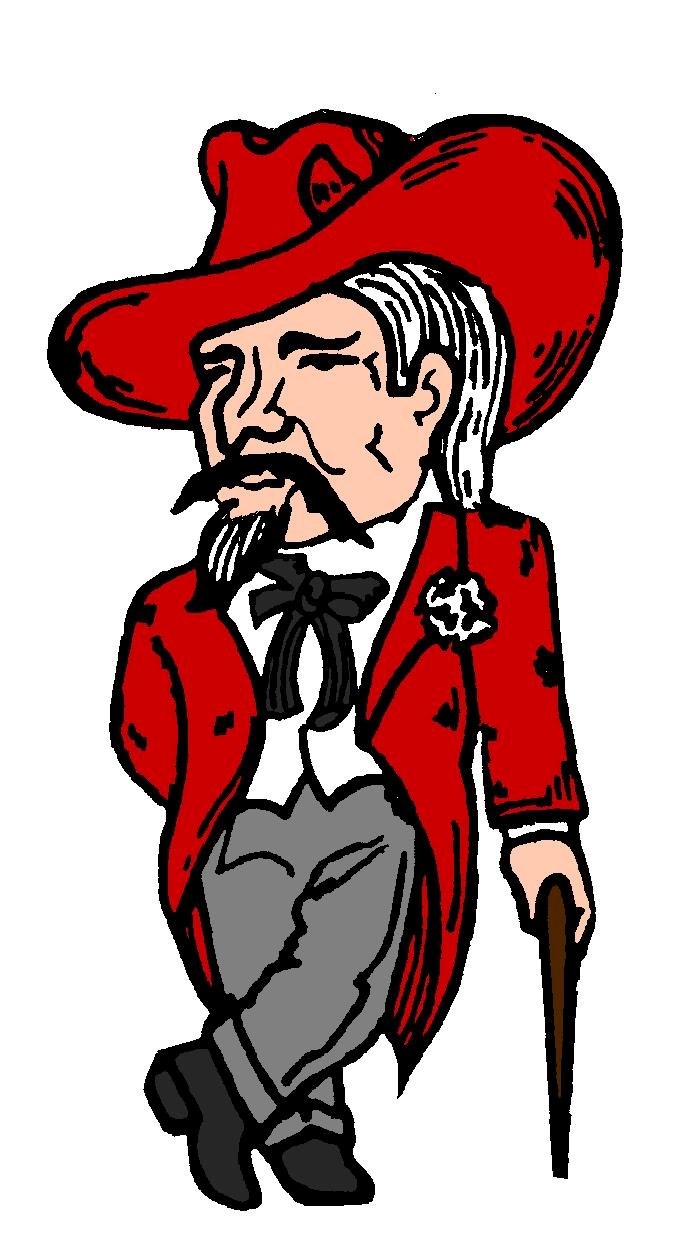 Student Handbook2019-20202019-20 Highland School District andHighland High School Policies Table of ContentsPolicies Specific toHighland High SchoolPolicies Specific to Highland School DistrictHIGHLAND SCHOOL DISTRICT MISSION STATEMENTThe mission of the Highland School District is for all students to have varied opportunities for continuous successful learning so that they may become active, productive citizens.ALMA MATERHail to Thee,O' Highland High School; Hail the red and gray.Truth and honor you have taught us; Guide, protect our way.Loyalty to thy tradition; Faith in thy success.Ever in our hearts we'll keep thee, Dear old HHS.RESIDENCE REQUIREMENTSDefinitions:“Reside” means to be physically present and to maintain a permanent place of abode for an average of no fewer than four (4) calendar days and nights per week for a primary purpose other than school attendance.“Resident” means a student whose parents, legal guardians, persons having legal, lawful control of the student under order of a court, or persons standing in loco parentis reside in the school district.“Residential address” means the physical location where the student’s parents, legal guardians, persons having legal, lawful control of the student under order of a court, or persons standing in loco parentis reside. A student may use the residential address of a legal guardian, person having legal, lawful control of the student under order of a court, or person standing in loco parentis only if the student resides at the same residential address and if the guardianship or other legal authority is not granted solely for educational needs or school attendance purposes.The schools of the District shall be open and free through the completion of the secondary program to all persons between the ages of five (5) and twenty one (21) years whose parents, legal guardians, or other persons having lawful control of the person under an order of a court reside within the District and to all persons between those ages who have been legally transferred to the District for educational purposes.Any person eighteen (18) years of age or older may establish a residence separate and apart from his or her parents or guardians for school attendance purposes.In order for a person under the age of eighteen (18) years to establish a residence for the purpose of attending the District’s schools separate and apart from his or her parents, guardians, or other persons having lawful control of him or her under an order of a court, the person must actually reside in the District for a primary purpose other than that of school attendance.  However, a student previously enrolled in the district who is placed under the legal guardianship of a noncustodial parent living outside the district by a custodial parent on active military duty may continue to attend district schools. A foster child who was previously enrolled in a District school and who has had a change in placement to a residence outside the District, may continue to remain enrolled in his/her current school unless the presiding court rules otherwise.Under instances prescribed in A.C.A. § 6-18-203, a child or ward of an employee of the district or of the education coop to which the district belongs may enroll in the district even though the employee and his/her child or ward reside outside the district.ENTRANCE REQUIREMENTSTo enroll in a school in the District, the child must be a resident of the District as defined in District policy (RESIDENCE REQUIREMENTS or STUDENTS WHO ARE FOSTER CHILDREN) meet the criteria outlined in the HOMELESS STUDENTS policy, be accepted as a transfer student under the provisions of the STUDENT TRANSFERS policy, or participate under a school choice option and submit the required paperwork as required by the choice option.Students may enter kindergarten if they will attain the age of five (5) on or before August 1 of the year in which they are seeking initial enrollment. Any student who has been enrolled in a state-accredited or state-approved kindergarten program in another state for at least sixty (60) days, who will become five(5) years old during the year in which he/she is enrolled in kindergarten, and who meets the basic residency requirement for school attendance may be enrolled in kindergarten upon written request to the District.Any child who will be six (6) years of age on or before October 1 of the school year of enrollment and who has not completed a state-accredited kindergarten program shall be evaluated by the district and may be placed in the first grade if the results of the evaluation justify placement in the first grade and the child’s parent or legal guardian agrees with placement in the first grade; otherwise the child shall be placed in kindergarten.Any child may enter first grade in a District school if the child will attain the age of six (6) years during the school year in which the child is seeking enrollment and the child has successfully completed a kindergarten program in a public school in Arkansas.Any child who has been enrolled in the first grade in a state-accredited or state-approved elementary school in another state for a period of at least sixty (60) days, who will become age six (6) years during the school year in which he/she is enrolled in grade one (1), and who meets the basic residency requirements for school attendance may be enrolled in the first grade.Students who move into the District from an accredited school shall be assigned to the same grade as they were attending in their previous school (mid-year transfers) or as they would have been assigned in their previous school. Home-schooled and private school students shall be evaluated by the District to determine their appropriate grade placement.The district shall make no attempt to ascertain the immigration status, legal or illegal, of any student or his/her parent or legal guardian presenting for enrollment.Prior to the child’s admission to a District school:The parent, guardian, or other responsible person shall furnish the child’s social security number, or if they request, the district will assign the child a nine (9) digit number designated by the department of education.The parent, guardian, or other responsible person shall provide the district with one (1) of the following documents indicating the child’s age:A birth certificate;A statement by the local registrar or a county recorder certifying the child’s date of birth;An attested baptismal certificate;A passport;An affidavit of the date and place of birth by the child’s parent or guardian;United States military identification; orPrevious school records.The parent, guardian, or other responsible person shall indicate on school registration forms whether the child has been expelled from school in any other school district or is a party to an expulsion proceeding.In accordance with the Immunizations Policy, the child shall be age appropriately immunized or have an exemption issued by the Arkansas Department of Health.Uniformed Services Member's ChildrenFor the purposes of this policy, "active duty members of the uniformed services" includes members of the National Guard and Reserve on active duty orders pursuant to 10 U.S.C. Section 1209 and 1211; "uniformed services" means the Army, Navy, Air Force, Marine Corps, Coast Guard as well as the Commissioned Corps of the National Oceanic and Atmospheric Administration, and Public Health Services; "veteran" means: a person who served in the uniformed services and who was discharged or released there from under conditions other than dishonorable.“Eligible child” means the children of:Active duty members of the uniformed services;Members or veterans of the uniformed services who are severely injured and medically discharged or retired for a period of one (1) year after medical discharge or retirement; andMembers of the uniformed services who die on active duty or as a result of injuries sustained on active duty for a period of one (1) year after death.An eligible child as defined in this policy shall:be allowed to continue his/her enrollment at the grade level commensurate with his/her grade level he/she was in at the time of transition from his/her previous school, regardless of age;be eligible for enrollment in the next highest grade level, regardless of age if the student has satisfactorily completed the prerequisite grade level in his/her previous school;enter the District's school on the validated level from his/her previous accredited school when transferring into the District after the start of the school year;be enrolled in courses and programs the same as or similar to the ones the student was enrolled in his/her previous school to extent that space is available. This does not prohibit the District from performing subsequent evaluations to ensure appropriate placement and continued enrollment of the student in the courses/and/or programs;be provided services comparable to those the student with disabilities received in his/her previous school based on his/her previous Individualized Education Program (IEP). This does not preclude the District school from performing subsequent evaluations to ensure appropriate placement of the student;make reasonable accommodations and modifications to address the needs of an incoming student with disabilities, subject to an existing 504 or Title II Plan, necessary to provide the student with equal access to education. This does not preclude the District school from performing subsequent evaluations to ensure appropriate placement of the student;be enrolled by an individual who has been given the special power of attorney for the student's guardianship. The individual shall have the power to take all other actions requiring parental participation and/or consent;be eligible to continue attending District schools if he/she has been placed under the legal guardianship of a noncustodial parent living outside the district by a custodial parent on active military duty.KINDERGARTEN PHYSICAL REQUIREMENTSArkansas Department of Education Code Annotated 6-15-202 (1987) and 6-18-701 (1987) states that all enrolling kindergarten students shall have a comprehensive preschool examination.   Parents will have 90 days after the first day of school to have the examination done or sign a waiver available in the office.COMPULSORY ATTENDANCE REQUIREMENTSEvery parent, guardian, or other person having custody or charge of any child age five (5) through seventeen (17) years on or before August 1 of that year who resides, as defined by policy (RESIDENCE REQUIREMENTS), within the District shall enroll and send the child to a District school with the following exceptions:The child is enrolled in private or parochial school.The child is being home-schooled and the conditions of policy (HOME SCHOOLING) have been met.The child will not be age six (6) on or before August 1 of that particular school year and the parent, guardian, or other person having custody or charge of the child elects not to have him/her attend kindergarten. A kindergarten wavier form prescribed by regulation of the Department of Education must be signed and on file with the District administrative office.The child has received a high school diploma or its equivalent as determined by the State Board of Education.The child is age sixteen (16) or above and is enrolled in a post-secondary vocational-technical institution, a community college, or a two-year or four-year institution of higher education.The child is age sixteen (16) or seventeen (17) and has met the requirements to enroll in an adult education program as defined by A.C.A. § 6-18-201 (b).STUDENT TRANSFERSThe Highland School District shall review and accept or reject requests for transfers, both into and out of the district, on a case by case basis.The District may reject a nonresident’s application for admission if its acceptance would necessitate the addition of staff or classrooms exceed the capacity of a program, class, grade level, or school building, or cause the District to provide educational services not currently provided in the affected school. The District shall reject applications that would cause it to be out of compliance with applicable laws and regulations regarding desegregation.Any student transferring from a school accredited by the Department of Education to a school in this district shall be placed into the same grade the student would have been in had the student remained at the former school. Any grades, course credits, and/or promotions received by a student while enrolled in the Division of Youth Services system of education shall be considered transferable in the same manner as those grades, course credits, and promotions from other accredited Arkansas public educational entities.Any student transferring from home school or a school that is not accredited by the Department of Education to a District school shall be evaluated by District staff to determine the student’s appropriate grade placement.The Highland School Board reserves the right, after a hearing before the Board, not to allow any person who has been expelled from another district to enroll as a student until the time of the person’s expulsion has expired.Except as otherwise required or permitted by law, the responsibility for transportation of any nonresident student admitted to a school in this District shall be borne by the student or the student’s parents. The District and the resident district may enter into a written agreement with the student or student’s parents to provide transportation to or from the District, or both.EVALUATION, PLACEMENT, AND AWARDING OF CREDITS FOR STUDENTS TRANSFERRING FROM NON-ACCREDITED INSTITUTIONSKindergarten: A student transferring into the Highland School District with a grade placement of kindergarten will be enrolled into that placement at Highland provided age and other entrance requirements for public school attendance are met.Elementary: (Grades 1,2, and 3) Students with placements in grades 1-3 will be evaluated by the counselor or other school staff using the Weschler Individual Achievement Test (WIAT)* as the primary evaluative instrument. A student scoring at or above grade level or less than one grade level below placement on reading and math will be assigned to the grade placement of the non-accredited school. A student scoring more than one grade level below placement in reading and/or math will be assigned to the next lower grade. A student scoring more than two grade levels below placement will be referred for further evaluation and analysis for possible special services. The evaluation committee (consisting of teachers, counselors, principals and parents) will then determine placement and appropriate programming, taking into consideration the age, achievement level, and mental functioning of the individual.Elementary-Junior High: (Grades 4-8) Students transferring from non-accredited schools or home school with a grade placement of 4-8 will be evaluated using the WIAT* as the primary evaluative instrument. A student scoring more than one grade level below placement using the composite score will be assigned to the next lower grade level. A student scoring more than two grade levels below placement will be referred for further evaluation and analysis as outlined previously. The evaluation committee will then determine placement and appropriate programming for that student.High School: (Grades 9-12) Students transferring from non-accredited schools or home school with grade placements of 9-12 will be evaluated using the WIAT* as the primary evaluative instrument. A student must score at or above the 50th national percentile in these four academic areas: language arts, social studies, mathematics, and science. A percentile score of less than 50 in any of these academic areas will result in rejection of credit in any related subjects, i.e., algebra and all other math credit would be denied if the student scored below the 50th percentile in math. This test will be used only for academic areas and is not intended to indicate acceptance of credit in physical education, fine arts, and vocational courses. Successfully completed credits in these areas will be accepted from the sending institution. For the subject in which credits are allowed, there will be no letter grade recorded, only a unit of credit. Grade point average and class rank will be computed using only those grades earned in attendance at Highland High School. In order for a student to be eligible for honor graduate, the student from a non-accredited school must have attended Highland High School for a minimum of the previous five semesters or have transferred from a school accredited by the Arkansas Department of Education where attendance at that school and/or Highland High School are for a minimum of the previous five semesters. Highland High School will accept all credits transferred from a school accredited by the Arkansas Department of Education. This includes those credits which have been granted by the sending district for courses completed in non-accredited schools. Placement will then be determined by the total number of credits accumulated by the student, according to the regular classification procedures of Highland High School. For home school students, parents must present a written list of subjects taught, textbooks used, and/or correspondence course records to the counselor at the time of registration.The maximum credits that will be accepted for each year in attendance in home schooling cannot exceed the number of credits which may be earned by a student enrolled in Highland High School during a regular school year. In no instance will a student receive a higher placement than the placement of the student at the non-accredited school. Graduation requirements will be the same for the transfer students as all other students at Highland High School. The Highland School District will not award a diploma to any student transferring from a non-accredited school (including home school) who has not been enrolled and in attendance at Highland High School for their entire senior year.Special Education: Transfer students identified as learning disabled and/or handicapped will be placed at a grade level commensurate with the student’s individualized education plan and previous grade placement as determined by the evaluation committee, ensuring all due process procedures are followed.The Highland School District reserves the right to update testing materials and the option to use other than those mentioned above. Students who have current achievement scores (less than one year old) from an acceptable test may be placed according to their scores on that test battery.PERMANENT RECORDSPermanent school records, as required by the Arkansas Department of Education, shall be maintained for each student enrolled in the District until the student receives a high school diploma or its equivalent or is beyond the age of compulsory school attendance. A copy of the student’s permanent record shall be provided to the receiving school district within ten (10) school days after the date a request from the receiving school district is received.SCHOOL CHOICEStandard School Choice Definition"sibling" means each of two (2) or more children having a common parent in common by blood, adoption, marriage, or foster care.Transfers Into the DistrictCapacity Determination and Public PronouncementThe Board of Directors will adopt a resolution containing the capacity standards for the District. The resolution will contain the acceptance determination criteria identified by academic program, class, grade level, and individual school. The school is not obligated to add any teachers, other staff, or classrooms to accommodate choice applications. The District may only deny a Standard School Choice application if the District has a lack of capacity by the District having reached ninety percent (90%) of the maximum student population in a program, class, grade level, or school building authorized by the Standards or other State/Federal law.The District shall advertise in appropriate broadcast media and either print media or on the Internet to inform students and parents in adjoining districts of the range of possible openings available under the School Choice program. The public pronouncements shall state the application deadline and the requirements and procedures for participation in the program. Such pronouncements shall be made in the spring, but in no case later than March 1.Application ProcessThe student's parent shall submit a school choice application on a form approved by ADE to this district. The transfer application must be postmarked or hand delivered on or before May 1 of the year proceeding the fall semester the applicant would begin school in the District. The District shall date and time stamp all applications as they are received in the District's central office. It is the District’s responsibility to send a copy of the application that includes the date and time stamp to the student’s resident district. Applications postmarked or hand delivered on or after May 2 will not be accepted.Statutorily, preference is required to be given to siblingsof students who are already enrolled in the District. Therefore, siblings whose applications fit the capacity standards approved by the Board of Directors may be approved ahead of an otherwise qualified non-sibling applicant who submitted an earlier application as identified by the application's date and time stamp.The approval of any application for a choice transfer into the District is potentially limited by the applicant's resident district's statutory limitation of losing no more than three percent (3%) of its past year's student enrollment due to Standard School Choice. As such, any District approval of a choiceapplication prior to July 1 is provisional pending a determination that the resident district's three percent (3%) cap has not been reached.The Superintendent will consider all properly submitted applications for School Choice. By July 1, the Superintendent shall notify the parent and the student’s resident district, in writing, of the decision to accept or reject the application.Accepted ApplicationsApplications which fit within the District's stated capacity standards shall be provisionally accepted, in writing, with the notification letter stating a reasonable timeline by which the student shall enroll in the District by taking the steps detailed in the letter, including submission of all required documents. If the student fails to enroll within the stated timeline, or if all necessary steps to complete the enrollment are not taken, or examination of the documentation indicates the applicant does not meet the District's stated capacity standards, the acceptance shall be null and void.A student, whose application has been accepted and who has enrolled in the District, is eligible to continue enrollment until completing his/her secondary education. Continued enrollment is conditioned upon the student meeting applicable statutory and District policy requirements. Any student who has been accepted under choice and who either fails to initially enroll under the timelines and provisions provided in this policy or who chooses to return to his/her resident district voids the transfer and must reapply if, in the future, the student seeks another school choice transfer. A subsequent transfer application will be subject to the capacity standards applicable to the year in which the application is considered by the District.A present or future sibling of a student who continues enrollment in this District may enroll in the District by submitting a Standard School Choice application. Applications of siblings of presently enrolled choice students are subject to the provisions of this policy including the capacity standards applicable to the year in which the sibling's application is considered by the District. A sibling who enrolls in the District through Standard School choice is eligible to remain in the District until completing his/her secondary education.Students whose applications have been accepted and who have enrolled in the district shall not be discriminated against on the basis of gender, national origin, race, ethnicity, religion, or disability.Rejected ApplicationsThe District may reject an application for a transfer into the District under Standard School Choice due to a lack of capacity. However, the decision to accept or reject an application may not be based on the student’s previous academic achievement, athletic or other extracurricular ability, English proficiency level, or previous disciplinary proceedings other than a current expulsion.An application may be provisionally rejected if it is for an opening that was included in the District's capacity resolution, but was provisionally filled by an earlier applicant. If the provisionally approved applicant subsequently does not enroll in the District, the provisionally rejected applicant could be provisionally approved and would have to meet the acceptance requirements to be eligible to enroll in the district.Rejection of applications shall be in writing and shall state the reason(s) for the rejection. A student whose application was rejected may request a hearing before the State Board of Education to reconsider the application which must be done, in writing to the State Board within ten (10) days of receiving the rejection letter from the District.Any applications that are denied due to the student’s resident district reaching the three percent (3%) limitation cap shall be given priority for a choice transfer the following year in the order that the District received the original applications.Transfers Out of the DistrictAll Standard School Choice applications shall be granted unless the approval would cause the District to have a net enrollment loss (students transferring out minus those transferring in) of more than three percent (3%) of the average daily membership on October 15 of the immediately preceding year. By December 15 of each year, ADE shall determine and notify the District of the net number of allowable choice transfers. For the purpose of determining the three percent (3%) cap, siblings are counted as one student, and students are not counted if the student transfers from a school or district in:Academic Distress under either A.C.A. § 6-15-430(c)(1) or A.C.A. § 6-18-227; orFacilities Distress under A.C.A. § 6-21-812.If, prior to July 1, the District receives sufficient copies of requests from other districts for its students to transfer to other districts to trigger the three percent (3%) cap, it shall notify each district the District received Standard School Choice applications from that it has tentatively reached the limitation cap. The District will use confirmations of approved choice applications from receiving districts to make a final determination of which applications it received that exceeded the limitation cap and notify each district that was the recipient of an application to that effect.Facilities Distress School Choice ApplicationsThere are a few exceptions from the provisions of the rest of this policy that govern choice transfers triggered by facilities distress. Any student attending a school district that has been identified as being in facilities distress may transfer under the provisions of this policy, but with the following four (4) differences.The receiving district cannot be in facilities distress;The transfer is only available for the duration of the time the student's resident district remains in distress;The student is not required to meet the June 1 application deadline; andThe student's resident district is responsible for the cost of transporting the student to this District's school.Opportunity School Choice Transfers Into the DistrictFor the purposes of this section of the policy, a “lack of capacity” is defined as when the receiving school has reached the maximum student-to-teacher ratio allowed under federal or state law, the ADE Rules for the Standards of Accreditation, or other applicable rules. There is a lack of capacity if, as of the dateof the application for Opportunity School Choice, ninety-five percent (95%) or more of the seats at the grade level at the nonresident school are filled.Unless there is a lack of capacity at the District’s school or the transfer conflicts with the provisions of a federal desegregation order applicable to the District, a student who is enrolled in or assigned to a school classified by the ADE to be in academic distress is eligible to transfer to the school closest to the student’s legal residence that is not in academic distress. The student’s parent or guardian, or the student if over the age of eighteen (18), must successfully complete the necessary application process by July 30 preceding the initial year of desired enrollment.Within thirty (30) days from receipt of an application from a student seeking admission under this section of the policy, the Superintendent shall notify in writing the parent or guardian, or the student if the student is over eighteen (18) years of age, whether the Opportunity School Choice application has been accepted or rejected. The notification shall be sent via First-Class Mail to the address on the application.If the application is accepted, the notification letter shall state the deadline by which the student must enroll in the receiving school or the transfer will be null and void.If the District rejects the application, the District shall state in the notification letter the specific reasons for the rejection. A parent or guardian, or the student if the student is over eighteen (18) years of age, may appeal the District’s decision to deny the application to the State Board of Education. The appeal must be in writing to the State Board of Education via certified mail, return receipt requested, no later than ten (10) calendar days, excluding weekends and legal holidays, after the notice of rejection was received from the District.A student’s enrollment under Opportunity School Choice is irrevocable for the duration of the school year and is renewable until the student completes high school or is beyond the legal age of enrollment. This provision for continuing eligibility under Opportunity Choice does not negate the student's right to apply for transfer to a district other than the student's assigned school or resident district under the Standard School Choice provisions of this policy.The District may, but is not obligated to provide transportation to and from the transferring district.Transfers out of the DistrictIf a District school or the District has been classified by the ADE as being in academic distress the District shall timely notify the parent, guardian, or student, if the student is over eighteen (18) years of age, as soon as practicable after the academic distress designation is made of all options available under Opportunity Choice. The District shall offer the parent or guardian, or the student if the student is over eighteen (18) years of age, an opportunity to enroll the student in any public school or school district that has not been classified by the ADE as a public school or school district in academic distress.Additionally, the District shall request public service announcements to be made over the broadcast media and in the print media at such times and in such a manner as to inform parents or guardians of students in adjoining districts of the availability of the program, the application deadline, and the requirements and procedure for nonresident students to participate in the program.ABSENCESIf any student’s Individual Education Program (IEP) or 504 Plan conflicts with this policy, the requirements of the student’s IEP or 504 Plan take precedence.Education is more than the grades students receive in their courses. Important as that is, students’ regular attendance at school is essential to their social and cultural development and helps prepare them to accept responsibilities they will face as an adult. Interactions with other students and participation in the instruction within the classroom enrich the learning environment and promote a continuity of instruction which results in higher student achievement.Absences for students enrolled in digital courses shall be determined by the online attendance and time the student is working on the course rather than the student’s physical presence at school. Students who are scheduled to have a dedicated period for a digital class shall not be considered absent if the student logs the correct amount of time and completes any required assignments: however, a student who fails to be physically present for an assigned period may be disciplined in accordance with the District’s truancy policy.Excused AbsencesExcused absences are those where the student was on official school business or when the absence was due to one of the following reasons and the student brings a written statement to the principal or designee upon his/her return to school from the parent or legal guardian stating such reason.	A written statement presented for an absence having occurred more than five (5) school days prior to its presentation will not be accepted.The student’s illness or when attendance could jeopardize the health of other students. A maximum of six (6) such days are allowed per semester unless the condition(s) causing such absences is of a chronic or recurring nature, is medically documented, and approved by the principal.Death or serious illness in their immediate family;Observance of recognized holidays observed by the student's faith;Attendance at an appointment with a government agency;Attendance at a medical appointment;Exceptional circumstances with prior approval of the principal; orParticipation in an FFA, FHA, or 4-H sanctioned activity;Participation in the election poll workers program for high school students.Absences granted to allow a student to visit his/her parent or legal guardian who is a member of the military and been called to active duty, is on leave from active duty, or has returned from deployment to a combat zone or combat support posting. The number of additional excused absences shall be at the discretion of the superintendent or designee.Absences granted, at the Superintendent's discretion, to seventeen (17) year-old students who join the Arkansas National Guard while in eleventh grade to complete basic combat training between grades eleven (11) and (12).Absences for students excluded from school by the Arkansas Department of Health during a disease outbreak because the student has an immunization waiver or whose immunizations are not up to date.Students who serve as pages for a member of the General Assembly shall be considered on instructional assignment and shall not be considered absent from school for the day the student is serving as a page.It is the Arkansas General Assembly’s intention that students having excessive absences be given assistance in obtaining credit for their courses. Excessive absences may, however, be the basis for the denial of course credit, promotion, or graduation.Unexcused AbsencesAbsences not defined above shall be considered as unexcused absences.Students exceeding four (4) unexcused absences in a course in a semester may not receive credit for that course. At the discretion of the principal after consultation with persons having knowledge of the circumstances of the unexcused absences, the student may be denied promotion or graduation.Excessive absences shall not be a reason for expulsion or dismissal of a student.When a student has two (2) unexcused absences, his/her parents, guardians, or persons in loco parentis shall be notified. Notification shall be by telephone by the end of the school day in which such absence occurred or by regular mail with a return address sent no later than the following school day.Whenever a student exceeds four (4) unexcused absences in a semester, the District shall notify the prosecuting authority and the parent, guardian, or persons in loco parentis shall be subject to a civil penalty as prescribed by law.At any time prior to when a student exceeds the number of unexcused absences permitted by this policy, the student, or his/her parent, guardian, or person in loco parentis may petition the school or district’s administration for special arrangements to address the student’s unexcused absences. If formal arrangements are granted, they shall be formalized into a written agreement which will include the conditions of the agreement and the consequences for failing to fulfill the agreement’s requirements.The agreement shall be signed by the student, the student’s parent, guardian, or person in loco parentis, and the school or district administrator or designee.Students who attend in-school suspension shall not be counted absent for those days. 
Days missed due to out-of-school suspension or expulsion shall be unexcused  absences.The District shall notify the Department of Finance and Administration whenever a student fourteen (14) years of age or older is no longer in school. The Department of Finance and Administration is required to suspend the former student’s operator’s license unless he/she meets certain requirements specified in the statute.Applicants for an instruction permit or for a driver's license by persons less than eighteen (18) years old on October 1 of any year are required to provide proof of a high school diploma or enrollment and regular attendance in an adult education program or a public, private, or parochial school prior to receiving an instruction permit. To be issued a driver's license, a student enrolled in school shall present proof of a “C” average for the previous semester or similar equivalent grading period for which grades are reported as part of the student’s permanent record.HOME SCHOOLINGParents or legal guardians desiring to provide a home school for their children must give written notice to the Superintendent of their intent to do so and sign a waiver acknowledging that the State of Arkansas is not liable for the education of their children during the time the parents choose to home school. Notice shall be given:At the beginning of each school year, but no later than August 15;By December 15 for parents who decide to start home schooling at the beginning of the spring semester; orFourteen (14) calendar days prior to withdrawing the child (provided the student is not currently under disciplinary action for violation of any written school policy, including, but not limited to, excessive absences) and at the beginning of each school year thereafter.The parents or legal guardians shall deliver written notice in person to the Superintendent the first time such notice is given and the notice must include:The name, date of birth, grade level, and the name and address of the school last attended, if any;The location of the home school;The basic core curriculum to be offered;The proposed schedule of instruction; andThe qualifications of the parent-teacher.To aid the District in providing a free and appropriate public education to students in need of special education services, the parents or legal guardians home-schooling their children shall provide information which might indicate the need for special education services.CHANGES OF ADDRESSEach student should keep the office informed of his/her current address.	Any changes of address or phone number should be reported immediately to the office so that the parent or guardian may be contacted in case of an emergency.WITHDRAWAL FROM SCHOOLBefore a student withdraws from school, the parent should report his intention of withdrawing to the office.	A withdrawal form is obtained from the principal and taken to the teacher.	The teacher will fill out the student’s grades up to the time of withdrawal and check in his books.	These forms should be given to the student to carry with him to the new school.	This will enable the student to make a smooth entry and adjustment to the new school’s program.	An official transcript from the office will be forwarded upon written request from the new school.CONTACT WITH STUDENTS WHILE AT SCHOOLCONTACT BY PARENTSParents wishing to speak to their children during the school day shall register first with the office.CONTACT BY NON-CUSTODIAL PARENTSIf there is any question concerning the legal custody of the student, the custodial parent shall present documentation to the principal or the principal’s designee establishing the parent’s custody of the student.	It shall be the responsibility of the custodial parent to make any court order “no contact” or other restrictions regarding the non-custodial parent known to the principal by presenting a copy of a file-marked court order. Without such a court order on file, the school will release the child to either of his/her parents.	Non-custodial parents who file with the principal a date-stamped copy of current court orders granting visitation may eat lunch, volunteer in their child’s classroom, or otherwise have contact with their child during school hours and the prior approval of the school’s principal.	Such contact is subject to the limitations outlined in policy (CONTACT WITH STUDENTS WHILE AT SCHOOL and VISITORS TO THE SCHOOLS) and any other policies that may apply.Arkansas law provides that, in order to avoid continuing child custody controversies from involving school personnel and to avoid disruptions to the educational atmosphere in the District’s schools, the transfer of a child between his/her custodial parent and non-custodial parent, when both parents are present, shall not take place on the school’s property on normal school days during normal hours of school operation. Unless a valid no-contact order has been filed with the student’s principal orprincipal’s designee, district employees shall not become involved in disputes concerning whether or not that parent was supposed to pick up the student on any given day.CONTACT BY LAW ENFORCEMENT, SOCIAL SERVICES, OR BY COURT ORDERState Law requires that Department of Human Services employees, local law enforcement, or agents of the Crimes Against Children Division of the Department of Arkansas State Police, may interview students without a court order for the purpose of investigating suspected child abuse.	In instances where the interviewers deem it necessary, they may exercise a “72-hour hold” without first obtaining a court order.	Except as provided below, other questioning of students by non-school personnel shall be granted only with a court order directing such questioning, with permission of the parents of a student (or the student if above eighteen [18] years of age), or in response to a subpoena or arrest warrant.If the District makes a report to any law enforcement agency concerning student misconduct or if access to a student is granted to a law enforcement agency due to a court order, the principal or the principal’s designee shall make a good faith effort to contact the student’s parent, legal guardian, or other person having lawful control by court order, or person acting in loco parentis (identified) on student enrollment forms. The principal or the principal's designee shall not attempt to make such contact if presented documentation by the investigator that notification is prohibited because a parent, guardian, custodian, or person standing in loco parentis is named as an alleged offender of the suspected child maltreatment. This exception applies only to interview requests made by a law enforcement officer, an investigator of the Crimes Against Children Division of the Department of Arkansas State Police, or an investigator or employee of the Department of Human Services.In instances other than those related to cases of suspected child abuse, principals must release a student to either a police officer who presents a subpoena for the student, or a warrant for arrest, or to an agent of state social services or an agent of a court with jurisdiction over a child with a court order signed by a judge. Upon release of the student, the principal or designee shall give the student’s parent, legal guardian, or other person having lawful control by court order, or person acting in loco parentis notice that the student has been taken into custody by law enforcement personnel or a social servicesagency. If the principal or designee is unable to reach the parent, he or she shall make a reasonable, good faith effort to get a message to the parent to call the principal or designee, and leave both a day and an after hours telephone number.Contact by Professional Licensure Standards Board InvestigatorsInvestigators for the Professional Licensure Standards Board may meet with students during the school day to carry out the investigation of an ethics complaint.STUDENT VISITORSThe Highland School Board strongly believes that the purpose of school is for learning.	Social visitors, generally, disrupt the classroom and interfere with learning that should be taking place. Therefore, visiting with students at school is strongly discouraged, unless approved by the principal and scheduled in advance. This includes visits made by former students, friends, and/or relatives of teachers or students.	Any visitation to the classroom shall be allowed only with the permission of the school principal and all visitors must first register at the office.CLOSED CAMPUSAll schools in the District shall operate closed campuses. Students are required to stay on campus from their arrival until dismissal at the end of the regular school day unless given permission to leave the campus by a school official. Students must sign out in the office upon their departure. Students are not allowed to leave for lunch.  Students signed out for any time during the day will be required to check out through the office and attendance policy will be in force.For the safety of students, food vendors will not be allowed to deliver food to individual students. Deliveries by parents must be made through the office for oversight of the delivery.SMART CORE CURRICULUM AND GRADUATION REQUIREMENTSAll students are required to participate in the Smart Core curriculum unless their parents or guardians, or the students if they are 18 years of age or older, sign a Smart Core Waiver Form to not participate. While Smart Core is the default option, both a Smart Core Informed Consent Form and a Smart Core Waiver Form will be sent home with students prior to their enrolling in seventh grade, or when a 7-12 grade student enrolls in the district for the first time and there is not a signed form in the student’s permanent record. Parents must sign one of the forms and return it to the school so it can be placed in the students’ permanent records. This policy is to be included in student handbooks for grades 6-12 and both students and parents must sign an acknowledgement they have received the policy. Those students not participating in the Smart Core curriculum will be required to fulfill the Core curriculum or the requirements of their IEP (when applicable) to be eligible for graduation. Counseling by trained personnel shall be available to students and their parents or legal guardians prior to the time they are required to sign the consent forms.While there are similarities between the two curriculums, following the Core curriculum may not qualify students for some scholarships and admission to certain colleges could be jeopardized. Students initially choosing the Core curriculum may subsequently change to the Smart Core curriculum providing they would be able to complete the required course of study by the end of their senior year. Students wishing to change their choice of curriculums must consult with their counselor to determine the feasibility of changing.This policy, the Smart Core curriculum, and the courses necessary for graduation shall be reviewed by staff, students, and parents at least every other year to determine if changes need to be made to better serve the needs of the district’s students. The superintendent, or his/her designee, shall select the composition of the review panel. Sufficient information relating to Smart Core and the district’s graduation requirements shall be communicated to parents and students to ensure their informed understanding of each. This may be accomplished through any or all of the following means.Inclusion in the student handbook of the Smart Core curriculum and graduation requirements;Discussion of the Smart Core curriculum and graduation requirements at the school’s annual public meeting, PTA meetings, or a meeting held specifically for the purpose of informing the public on this matter;Discussions held by the school’s counselors with students and their parents; and/orDistribution of a newsletter(s) to parents or guardians of the district’s students.Administrators, or their designees, shall train newly hired employees, required to be licensed as a condition of their employment, regarding this policy. The district’s annual professional development shall include the training required by this paragraph.To the best of its ability, the district shall follow the requirements covering the transfer of course credit and graduation set forth in the Interstate Compact on Educational Opportunity for Military Children for all student who meet the definition of “eligible child” as defined under “Uniformed Service Member’s Children”.GRADUATION REQUIREMENTSThe number of units students must earn to be eligible for high school graduation is to be earned from the categories listed below. A minimum of 22 units is required for graduation for a student participating in either the Smart Core or Core curriculum. In addition to the 22 units required for graduation by the Arkansas Department of Education, the district requires the following additional units to graduate:Class of 2017-18 must earn an additional two (2) units to graduate for a total of 24 unitsClass of 2018-19 must earn an additional three (3) units to graduate for a total of 25 unitsClasses of 2019-2020 and beyond must earn 23 units to graduate.The additional required units may be taken from any electives offered by the district.  Students may also receive two (2) units of career focus credit for early entry and completion of basic training. There are some distinctions made between Smart Core units and Graduation units. Not all units earned toward graduation necessarily apply to Smart Core requirements.ARKANSAS GRADUATION REQUIREMENTSSMART CORE CURRICULUM (16 units)English – 4 units9th Grade English*10th Grade English*11th Grade English*12th Grade English*Mathematics – 4 units (or 3 units of math and 1 unit of Computer Science*) At least one MATH unit must be taken in Grade 11 or Grade 12.Algebra I* Geometry*Algebra II*Fourth Math* as approved by ADE or approved Computer Science** Science – 3 units with lab experience (or 2 units with lab experience and 1 unit of Computer Science*) Physical Science*- 1 unitBiology* - 1 unitChemistry*, or Physics* or ADE approved Computer Science** – 1 unit (a maximum of 1 computer science credit may count for this requirement) Social Studies – 3 unitsCivics* - ½ unitWorld History* - 1 unitU.S. History* - 1 unitEconomics and Personal Finance* – ½ unit Oral Communication* – ½ unit Physical Education* – ½ unit Health and Safety* – ½ unitFine Arts* – ½ unitCareer Focus* –6 units*Category course options as listed on the ADE Smart Core Course Code List**Computer Science – (optional) A flex unit of an approved Computer Science (any course starting with 465 or 565) may replace the 4th math requirement or the 3rd science requirement. Two distinct units of the approved computer science courses may replace the 4th math requirement and the 3rd science requirement. Once the 4th math requirement and the 3rd science requirements have been met, any additional computer science credits will be recognized as career focus credits. Each high school student shall be required to take at least one digital learning course for credit to graduate.Smart Core is the default graduation requirements for all students; therefore, signatures are no longer required to participate. Schools should develop Students Success Plans beginning in 8 grade for all students in accordance with Smart Core requirements.CAREER FOCUS: - Six (6) unitsAll career focus unit requirements shall be established through guidance and counseling based on the student’s contemplated work aspirations.	Career focus courses shall conform to the curriculum policy of the district and reflect state curriculum frameworks through course sequencing and career course concentrations where appropriate.A minimum of 22 units is required for graduation for a student participating in either the Smart Core or Core curriculum. In addition to the 22 units required for graduation by the Arkansas Department of Education, HHS requires one (1) additional unit. The additional required units may be taken from any electives offered by the district.  Students may also receive two (2) units of career focus credit for early entry and completion of basic training.Classes of 2019-2020 and beyond must earn 23 units to graduateCORE CURRICULUM (16 units)English – 4 yearsEnglish 9th gradeEnglish 10th gradeEnglish 11th gradeEnglish 12th grade or Transitional English 12Mathematics – 4 years (or 3 units of math and 1 unit of Computer Science*) At least one MATH unit must be taken in Grade 11 or Grade 12.Algebra I or its equivalent – 1 unitGeometry or its equivalent – 1 unit*All math units must build on the base of algebra and geometry knowledge and skills*Comparable concurrent credit college courses may be substituted where applicable*A two-year algebra equivalent or a two-year geometry equivalent may each be counted as two units of the 4 unit requirementScience – 3 years with lab experience (or 2 units with lab experience and 1 unit of Computer Science*)ADE approved biology- 1 unitADE approved physical science- 1 unitADE approved third science or Computer Science Flex -1 unitSocial Studies – 3 yearsCivics - ½ unit (Students must pass a civics test—identical to the civics portion of the US Citizenship test to graduate)World History - 1 unitU.S. History - 1 unitother social studies- ½ creditOral Communications – ½ unit 
Physical Education – ½ unitNote:	While ½ unit of physical education is required for graduation, no more than 1 unit may be applied toward fulfilling the necessary units to graduate.Health and Safety – ½ unit 
  Economics and Personal Finance– ½ unitDependent upon the licensure of the teacher teaching the course, this can count toward the required 3 Social Studies units or the 6 required Career Focus elective credits.Fine Arts – ½ unit Career Focus – 6 units*Computer Science – (optional) A flex unit of Computer Science and Mathematics, Essentials of Computer Programming, AP Computer Science, or IB Computer Science may replace the 4th math requirement or the 3rd science requirement. Two distinct units of the computer science courses listed above may replace the 4th math requirement and the 3rd science requirement. If the 4th math requirement and the 3rd science requirement have been met through other coursework, any of the computer science courses listed above may be used for career focus credit.Beginning with the entering 9th grade class of the 2014 – 2015 school year, each high school student shall be required to take at least one digital learning course for credit to graduate. (Act 1280 of 2013)CAREER FOCUS: - Six (6) unitsAll career focus unit requirements shall be established through guidance and counseling based on the student’s contemplated work aspirations.	Career focus courses shall conform to the curriculum policy of the district and reflect state curriculum frameworks through course sequencing and career course concentrations where appropriate.A minimum of 22 units is required for graduation for a student participating in either the Smart Core or Core curriculum. In addition to the 22 units required for graduation by the Arkansas Department of Education, the district requires the following additional units to graduate:Class of 2017-18 must earn an additional two (2) units to graduate for a total of 24 unitsClass of 2018-19 must earn an additional three (3) units to graduate for a total of 25 unitsClasses of 2019-2020 and beyond must earn 23 units to graduateSTUDENT PROMOTION AND RETENTIONA disservice is done to students through social promotion and is prohibited by state law. The District shall, at a minimum, evaluate each student annually in an effort to help each student who is not performing at grade level. Parents or guardians shall be kept informed concerning the progress of their student(s). Notice of a student’s possible retention or required retaking of a course shall be included with the student’s grades sent home to each parent/guardian or the student if 18 or older.Parent-teacher conferences are encouraged and may be held as necessary in an effort to improve a student’s academic success.Any grades, course credits, and/or promotions received by a student while enrolled in the Division of Youth Services system of education shall be considered transferable in the same manner as those grades, course credits and promotions from other accredited Arkansas public educational entities. If there is doubt concerning the promotion or retention of a student or his/her required retaking of a course, a conference shall be held before a final decision is made that includes the following individuals:The building principal or designee;The student’s teacher(s);School counselor;A 504/special education representative (if applicable); andThe student’s parents.The conference shall be held at a time and place that best accommodates those participating in the conference. The school shall document participation or non-participation in required conferences. If the conference attendees fail to agree concerning the student’s placement or receipt of course credit, the final decision shall rest with the principal or the principal’s designee.Regardless of the student having earned passing grades, a student who falls under one of the following categories shall be considered for retention or shall not receive credit for the course associated with the assessment. The student:does not take the State mandated assessment for the student’s grade level or course within the time frame specified by the State;takes the State mandated assessment but does not put forth a good faith effort on the assessment as determined by the assessment administrator/proctor.The Superintendent or designee may wave this provision when the student’s failure was due to exceptional or extraordinary circumstances.Each student in 8th grade student shall have a student success plan developed in collaboration with parents and the student that is reviewed and updated annually.  A student success plan shall:Guide the student along pathways to graduation;Address accelerated learning opportunities;Address academic deficits and interventions; andInclude college and career planning components.Promotion/retention or graduation of students with an IEP shall be based on their successful attainment of the goals set forth in their IEP. In addition to the possibility of retention or withholding of course credit, students who either refuse to sit for a State assessment or attempt to boycott a State assessment by failing to put forth a good faith effort on the assessment as determined by the assessment administrator/proctor, or whose parents do not send their student to school on the dates the assessments are originally administered or scheduled as make-up days shall not be permitted to participate in any non-curriculum related extracurricular activity, including school dances, prom, homecoming, senior events, and may be prevented from walking or participating in graduation exercises. The student shall remain ineligible to participate until the student takes the same or a following State mandated assessment, as applicable, or completes the required remediation for the assessment the student failed to put forth a good faith effort on. The Superintendent or designee may wave this paragraph's provisions when the student’s failure was due to exceptional or extraordinary circumstances. Students falling under the provisions of this paragraph shall be permitted to attend curriculum related field trips occurring during the school day.EXTRACURRICULAR ACTIVITIES – ELEMENTARYDefinitions“Extracurricular activities” are defined as: any school sponsored program where students from one or more schools meet, work, perform, practice under supervision outside of regular class time, or are competing for the purpose of receiving an award, rating, recognition, or criticism, or qualification for additional competition. Examples include, but are not limited to, inter/intrascholastic athletics, cheerleading, band, choral, math, or science competitions, field trips, and club activities.“Field Trips” are when individual students or groups of students are invited to programs or events when there is no competition and the students are not interacting with each other for the purpose of planning, qualifying, or arranging for future programs or for the purpose of receiving recognition.“Interscholastic Activities” means athletic or non-athletic/academic activities where students compete on a school vs. school basis.“Intrascholastic Activities” means athletic or non-athletic/academic activities where students compete with students from within the same school.Extracurricular EligibilityThe Board believes in providing opportunities for students to participate in extracurricular activities that can help enrich the student’s educational experience. At the same time, the Board believes that a student’s participation in extracurricular activities cannot come at the expense of his/her classroom academic achievement. Interruptions of instructional time in the classroom are to be minimal and absences from class to participate in extracurricular activities shall not exceed one per week per extracurricular activity (tournaments or other similar events excepted with approval of the building principal) All students are eligible for extracurricular activities unless specifically denied eligibility on the basis of criteria outlined in this policy.A student may lose his/her eligibility to participate in extracurricular activities when, in the opinion of the school’s administration, the student’s participation in such an activity may adversely jeopardize his/her academic achievement. Students may also be denied permission to participate in extracurricular activities as a consequence of disciplinary action taken by the administration for inappropriate behavior.Any student who refuses to sit for a State assessment or attempts to boycott a State assessment by failing to put forth a good faith effort on the assessment as determined by the assessment administrator/proctor, or whose parents do not send their student to school on the dates the assessments are administered or scheduled as make-up days shall not be permitted to participate in any non-curriculum related extracurricular activity. The student shall remain ineligible to participate until the student takes the same or a following state mandated assessment, as applicable, or completes the required remediation for the assessment the student failed to put forth a good faith effort on. The superintendent or designee may wave this paragraph's provisions when the student’s failure was due to exceptional or extraordinary circumstances. Students falling under the provisions of this paragraph shall be permitted to attend curriculum related field trips occurring during the school day. A student who enrolls in the district and meets the definition of “eligible child” as defined in ENTRANCE REQUIREMENTS shall be eligible to try out for an extracurricular activity regardless of the date thestudent enrolls in the District so long as the student meets all other eligibility requirements and the extracurricular activity is still ongoing.EXTRACURRICULAR ACTIVITIES – SECONDARY SCHOOLSDefinitions:“Academic Courses” are those courses for which class time is scheduled, which can be credited to meet the minimum requirements for graduation, which is taught by a teacher required to have State licensure in the course or is otherwise qualified under Arkansas statute, and has a course content guide which has been approved by the Arkansas Department of Education (ADE). Any of the courses for which concurrent high school credit is earned may be from an institution of higher education recognized by ADE. If a student passes an academic course offered on a block schedule, the course can be counted twice toward meeting the requirement for students to pass four (4) academic courses per semester as required by this policy.“Extracurricular activities” are defined as: any school sponsored program where students from one or more schools meet, work, perform, practice under supervision outside of regular class time, or are competing for the purpose of receiving an award, rating, recognition, or criticism, or qualification for additional competition. Examples include, but are not limited to, inter/intrascholastic athletics, cheerleading, band, choral, math, or science competitions, field trips, and club activities.“Field Trips” are when individual students or groups of students are invited to programs or events when there is no competition and the students are not interacting with each other for the purpose of planning, qualifying, or arranging for future programs or for the purpose of receiving recognition.“Interscholastic Activities” means athletic or non-athletic/academic activities where students compete on a school vs. school basis.“Intrascholastic Activities” means athletic or non-athletic/academic activities where students compete with students from within the same school.“Supplemental Improvement Program (SIP)” is an additional instructional opportunity for identified students outside of their regular classroom and meets the criteria outlined in the current Arkansas Activities Association (AAA) Handbook.Extracurricular EligibilityThe Board believes in providing opportunities for students to participate in extracurricular activities that can help enrich the student’s educational experience. At the same time, the Board believes that a student’s participation in extracurricular activities cannot come at the expense of his/her classroom academic achievement. Interruptions of instructional time in the classroom are to be minimal and absences from class to participate in extracurricular activities shall not exceed one per week per extracurricular activity (tournaments excepted). Additionally, a student’s participation in, and the District’s operation of, extracurricular activities shall be subject to the following policy. All students are eligible for extracurricular activities unless specifically denied eligibility on the basis of criteria outlined in this policy.Any student who refuses to sit for a Statewide assessment or attempts to boycott a Statewide assessment by failing to put forth a good faith effort on the assessment as determined by the assessmentadministrator/proctor, or whose parents do not send their student to school on the dates the assessments are administered or scheduled as make-up days shall not be permitted to participate in any non-curriculum related extracurricular activity. The student shall remain ineligible to participate until the student takes the same or a following statewide assessment, as applicable. The superintendent or designee may wave this paragraph's provisions when the student’s failure was due to exceptional or extraordinary circumstances. Students falling under the provisions of this paragraph shall be permitted to attend curriculum related field trips occurring during the school day.A student who enrolls in the district and meets the definition of “eligible child” as defined in  Policy 4.2--ENTRANCE REQUIREMENTS shall be eligible to try out for an extracurricular activity regardless of the date the student enrolls in the District so long as the student meets all other eligibility requirements and the extracurricular activity is still ongoing.A student and the parent or legal guardian of the student shall sign and return an acknowledgement of receipt and review of an information sheet regarding signs and symptoms of sudden cardiac arrest before the student may participate in an athletic activity and before each school year the student participates in an athletic activity.Interscholastic ActivitiesEach school in the District shall post on its website its schedule of interscholastic activities, including sign-up, tryout, and participation deadlines, at least one semester in advance of those activities. A hard copy of the schedule shall be available upon request.ACADEMIC REQUIREMENTS: Junior HighA student promoted from the sixth to the seventh grade automatically meets scholarship requirements. A student promoted from the seventh to the eighth grade automatically meets scholarship requirements for the first semester. The second semester eighth-grade student meets the scholarship requirements for junior high if he/she has successfully passed four (4) academic courses the previous semester.The first semester ninth-grade student meets the scholarship requirements for junior high if he/she has successfully passed four (4) academic courses the previous semester.The second semester ninth-grade student meets the scholarship requirements for junior high if he/she has successfully passed (4) academic courses the previous semester which count toward his/her high school graduation requirements.Ninth-grade students must meet the requirements of the senior high scholarship rule by the end of the second semester in the ninth grade in order to be eligible to participate the fall semester of theirtenth-grade year.ACADEMIC REQUIREMENTS: Senior HighIn order to remain eligible for competitive interscholastic activity, a student must have passed (4) academic courses the previous semester and either:Have earned a minimum Grade Point Average (GPA) of 2.0 from all academic courses the previous semester; orIf the student has passed four (4) academic courses the previous semester but does not have a 2.0 GPA the student must be enrolled and successfully participating in an SIP to maintain their competitive interscholastic extracurricular eligibility.STUDENTS WITH AN INDIVIDUAL EDUCATION PROGRAMIn order to be considered eligible to participate in competitive interscholastic activities, students with disabilities must pass at least four (4) courses per semester as required by their individual education program (IEP).ARKANSAS ACTIVITIES ASSOCIATIONIn addition to the foregoing rules, the district shall abide by the rules and regulations of AAA governing interscholastic activities. AAA provides catastrophic insurance coverage for students participating in AAA governed extracurricular activities who are enrolled in school. As a matter of District policy,no student may participate in a AAA governed extracurricular activity unless he or she is enrolled in a district school, to ensure all students are eligible for AAA catastrophic insurance.Intrascholastic Activities AAA Governed ActivitiesStudents participating in intrascholastic extracurricular activities that would be governed by AAA if they were to occur between students of different schools shall meet all interscholastic activity eligibility requirements to be eligible to participate in the comparable intrascholastic activity. The District will abide by the AAA Handbook for such activities to ensure District students are not disqualified from participating in interscholastic activities.Non-AAA Governed ActivitiesUnless made ineligible by District policies, all students shall be eligible to participate in non-AAA governed intrascholastic extracurricular activities. Intrascholastic activities designed for a particular grade(s) or course(s) shall require the student to be enrolled in the grade(s) or course(s).EQUAL EDUCATIONAL OPPORTUNITYNo student in the Highland School District shall, on the grounds of race, color, religion, national origin, sex, sexual orientation, gender identity, age, or disability be excluded from participation in, or denied the benefits of, or subjected to discrimination under any educational program or activity sponsored by the District. The District has a limited open forum granting equal access to the Boy Scouts of America and other youth groups.Inquiries on non-discrimination may be directed to the superintendent, who may be reached at 870-856-3275.For further information on notice of non-discrimination or to file a complaint, visit http://wdcrobcolp01.ed.gov/CFAPPS/OCR/contactus.cfm for the address and phone number of the office that serves your area or call 1-800-421-3481.SECTION 504 INFORMATIONSection 504 of the Rehabilitation Act of 1973 prohibits discrimination against persons with a handicap in any program receiving federal financial assistance.  The Act defines a person with a handicap as anyone who (1) has a mental or physical impairment which substantially limits one or more than one major life activity, such as caring for one’s self, performing manual tasks, walking, seeing, hearing, speaking, breathing, learning, and working; (2) has a record of such impairment; or (3) is regarded as having such an impairment.In order to fulfill its obligation under Section 504, Highland School District recognizes a responsibility to avoid discrimination in policies and practices regarding its personnel and students.	No discrimination will be knowingly permitted against any person with a handicap in any of the programs or practices in the school system.The school district has specific responsibilities under the Act, which include the responsibility to identify, evaluate, and if the child is determined to be eligible under Section 504, to afford access to appropriate educational services.If the parent or guardian disagrees with the determination made by the professional staff of the school district, he/she has a right to appeal the decision.  Any questions should be directed to the Superintendent at 870-856-3275.STUDENT ORGANIZATIONS/EQUAL ACCESSNon-curriculum related secondary school student organizations wishing to conduct meetings on school premises during non-instructional time shall not be denied equal access on the basis of the religious, political, philosophical, or other content of the speech at such meetings. Such meetings must meet the following criteria:The meeting is to be voluntary and student initiated;There is no sponsorship of the meeting by the school, the government, or its agents or employees;The meeting must occur during non-instructional time;Employees or agents of the school are present at religious meetings only in a non-participatory capacity;The meeting does not materially and substantially interfere with the orderly conduct of educational activities within the school; andNon-school persons may not direct, conduct, control, or regularly attend activities of student groups.All meetings held on school premises must be scheduled and approved by the principal. The school, its agents, and employees retain the authority to maintain order and discipline, to protect the well-being of students and faculty, and to assure that attendance of students at meetings is voluntary. Hazing, as defined by law, is forbidden in connection with initiation into, or affiliation with, any student organization.Fraternities, sororities, and secret societies are forbidden in the District’s schools. Membership to student organizations shall not be by a vote of the organization’s members, nor be restricted by the student’s race, religion, sex, national origin, or other arbitrary criteria.	Hazing, as defined by law, is forbidden in connection with initiation into, or affiliation with, any student organization, extracurricular activity or sport program. Students who are convicted of participation in hazing or the failure to report hazing shall be expelled.PRIVACY OF STUDENTS’ RECORDS/DIRECTORY INFORMATIONExcept when a court order regarding a student has been presented to the district to the contrary, all students’ education records are available for inspection and copying by the parents of his/her student who is under the age of eighteen (18). At the age of eighteen (18), the right to inspect and copy a student’s records transfers to the student. A student’s parent or the student, if over the age of 18, requesting to review the student’s education records will be allowed to do so within no more than forty-five (45) days of the request. The district forwards education records, including disciplinary records, to schools that have requested them and in which the student seeks or intends to enroll, or isalready enrolled so long as the disclosure is for purposes related to the student’s enrollment or transfer.The district shall receive written permission before releasing educational records to any agency or individual not authorized by law to receive and/or review the educational records without prior parental permission. The District shall maintain a record of requests by such agencies or individuals for access to, and each disclosure of, personally identifiable information “PII” from the education records of each student. Disclosure of education records is authorized by law to school officials with legitimate educational interests. A personal record kept by a school staff member is not considered an education record if it meets the following tests.it is in the sole possession of the individual who made it;it is used only as a personal memory aid; andinformation contained in it has never been revealed or made available to any other person, except the maker’s temporary substitute.For the purposes of this policy a school official is a person employed by the school as an administrator, supervisor, instructor, or support staff member (including health or medical staff and law enforcement unit personnel); a person serving on the school board; a person or company with whom the school has contracted to perform a special task (such as an attorney, auditor, medical consultant, or therapist); or a parent or student serving on an official committee, such as a disciplinary or grievance committee, or assisting another school official in performing his or her tasks.For the purposes of this policy a school official has a legitimate educational interest if the official needs to review an education record in order to fulfill his or her professional responsibility, contracted duty, or duty of elected office.In addition to releasing PII to school officials without permission, the District may disclose PII from the education records of students in foster care placement to the student’s caseworker or to the caseworker’s representative without getting prior consent of the parent (or the student if the student is over eighteen (18)). For the District to release the student’s PII without getting permission:The student must be in foster care;The individual to whom the PII will be released must have legal access to the student’s case plan; andThe Arkansas Department of Human Services, or a sub-agency of the Department, must be legally responsible for the care and protection of the student.The District discloses PII from an education record to appropriate parties, including parents, in connection with an emergency if knowledge of the information is necessary to protect the health or safety of the student or other individuals. The superintendent or designee shall determine who will have access to and the responsibility for disclosing information in emergency situations.When deciding whether to release PII in a health or safety emergency, the District may take into account the totality of the circumstances pertaining to a threat to the health or safety of a student or other individuals.	If the District determines that there is an articulable and significant threat to the health or safety of a student or other individuals, it may disclose information from education records to any person whose knowledge of the information is necessary to protect the health or safety of the student or other individuals.For purposes of this policy, the Highland School District does not distinguish between a custodial and noncustodial parent, or a non-parent such as a person acting in loco parentis or a foster parent with respect to gaining access to a student’s records. Unless a court order restricting such access has been presented to the district to the contrary, the fact of a person’s status as parent or guardian, alone, enables that parent or guardian to review and copy his child’s records.If there exists a court order which directs that a parent not have access to a student or his records, the parent, guardian, person acting in loco parentis, or an agent of the Department of Human Services must present a file-marked copy of such order to the building principal and the superintendent. The school will make good-faith efforts to act in accordance with such court order, but the failure to do so does not impose legal liability upon the school. The actual responsibility for enforcement of such court orders rests with the parents or guardians, their attorneys and the court which issued the order.A parent or guardian does not have the right to remove any material from a student’s records, but such parent or guardian may challenge the accuracy of a record. The right to challenge the accuracy of a record does not include the right to dispute a grade, disciplinary rulings, disability placements or other such determinations, which must be done only through the appropriate teacher and/or administrator, the decision of whom is final. A challenge to the accuracy of material contained in a student’s file must be initiated with the building principal, with an appeal available to the Superintendent or his designee. The challenge shall clearly identify the part of the student’s record the parent wants changed and specify why he/she believes it is inaccurate or misleading. If the school determines not to amend the record as requested, the school will notify the requesting parent or student of the decision and inform them of their right to a hearing regarding the request for amending the record. The parent or eligible student will be provided information regarding the hearing procedure when notified of the right to a hearing.Unless the parent or guardian of a student (or student, if above the age of eighteen [18]) objects, directory information about a student may be made available to the public, military recruiters, post-secondary educational institutions, prospective employers of those students, as well as school publications such as annual yearbooks and graduation announcements. “Directory information”includes, but is not limited to, a student’s name, address, telephone number, electronic mail address, photograph, date and place of birth, dates of attendance, his/her placement on the honor roll (or the receipt of other types of honors), as well as his/her participation in school clubs and extracurricular activities, among others. If the student participates in inherently public activities, (for example, basketball, football, or other interscholastic activities), the publication of such information will be beyond the control of the District. "Directory information" also includes a student identification (ID) number, user ID, or other unique personal identifier used by a student for purposes of accessing or communicating in electronic systems and a student ID number or other unique personal identifier that is displayed on a student's ID badge, provided the ID cannot be used to gain access to education records except when used in conjunction with one or more factors that authenticate the user's identity, such as a personal identification number (PIN), password or other factor known or possessed only by the authorized user.A student’s name and photograph will only be displayed on the district or school’s web page after receiving the written permission of the student’s parent or student if over the age of 18.The form for objecting to making directory information available is located in the office of each school and must be completed and signed by the parent or age-eligible student and filed with the building principal’s office no later than ten (10) school days after the beginning of each school year or the date the student is enrolled for school. Failure to file an objection by that time is considered a specific grant of permission. The district is required to continue to honor any signed-opt out form for any student no longer in attendance at the district.The right to opt out of the disclosure of directory information under Family Educational Rights and Privacy Act (FERPA) does not prevent the District from disclosing or requiring a student to disclose the student's name, identifier, or institutional email address in a class in which the student is enrolled.Parents and students over the age of 18 who believe the district has failed to comply with the requirements for the lawful release of student records may file a complaint with the U.S. Department of Education at:Family Policy Compliance OfficeU.S. Department of Avenue, SW Washington, DC 20202STUDENT HANDBOOKIt shall be the policy of the Highland School District that the most recently adopted version of the Student Handbook be incorporated by reference into the policies of this district.	In the event that there is a conflict between the student handbook and a general board policy or policies the more recently adopted language will be considered binding and controlling on the matter provided the parent(s) of the student, or the student if 18 years of age or older have acknowledged receipt of the controlling language.Principals shall review all changes to student policies and ensure that such changes are provided to students and parents, either in the Handbook or, if changes are made after the handbook is printed, as an addendum to the handbook.Principals and counselors shall also review the Smart Core Curriculum and Graduation Requirements and the current ADE Standards for Accreditation Rules to ensure that there is no conflict. If a conflict exists, the Principal and/or Counselor shall notify the Superintendent and Curriculum Coordinator immediately, so that corrections may be made and notice of the requirements given to students and parents.SCHOOL AUTHORITYIn regard to any pupil, school authority begins when the pupil enters the bus or, if walking, arrives at the school and continues until he/she returns to his/her premises.  The exception is when the pupil is inthe care of his/her parent or guardian. The school will not attempt to exert authority unless the welfare of the pupil or the school is involved.The school will have full authority over all pupils who represent it or accompany representative groups on all trips or any trips in which school personnel are involved. All rules of safety and good conduct are to be observed.Pupils riding the school buses on any of the above trips will be expected to return on the buses unless accompanied by their parents or with persons designated by the parents in writing. Only in emergencies will an exemption be made and then the person in charge must give his consent and assume responsibility.Any pupil who defaces school property or engages in any conduct that tends to demoralize the school shall be reported to the principal. The willful violation of the ordinary rules of propriety that governs good society will be treated as the violation of a written rule.STUDENT RIGHTS AND RESPONSIBILITIESStudents have the right to pursue, through study and self-application, a quality education at public expense and to attain personal goals through participation in the entire school program. Students have the responsibility to attend classes daily, be on time to all classes, and obey school rules.Students have the right to participate in school activities without being subject to unlawful discrimination on any basis. Where access to participation in programs or activities is on a competitive basis, each student should have courtesy and tolerance in their dealings with each other and members of the school staff and to respect the dignity and worth of other individuals.Students have the right to practice freedom of speech, freedom of expression of ideas, and freedom of the press. Students have the responsibility to refrain from libel, slanderous remarks, and obscenity in verbal and written expression.Students have the right to be secure in their persons, papers, and effects against unreasonable searches and seizures and have privacy in regard to their personal possessions unless there is reasonable suspicion that the student is concealing materials prohibited by law.Students have the responsibility to respect the right, property, and privacy of other students and school personnel; carry only those materials which are acceptable under law and which are not hazardous to any person or property; and accept the consequences for the articles in their possession.STUDENT CONDUCTStudents are governed by these policies while attending or participating in the educational process or extracurricular activities on any Highland School campus or on any other school campus.
Students representing Highland on school trips are also expected to behave accordingly off campus. Severity of an offense will determine the penalty for an infraction of School District discipline policy. Disciplinary consequences may range from a minimum of a reprimand to the maximum of expulsion. Disciplinary action is left to the discretion of the building principal.STUDENT DISCIPLINEThe Highland School Board has a responsibility to protect the health, safety, and welfare of the District’s students and employees. To help maintain a safe environment conducive to high student achievement, the Board establishes policies necessary to regulate student behavior to promote an orderly school environment that is respectful of the rights of others and ensures the uniform enforcement of student discipline. Students are responsible for their conduct that occurs: at any time on the school grounds; off school grounds at a school sponsored function, activity, or event; going to and from school or a school activity.The District’s administrators may also take disciplinary action against a student for off-campus conduct occurring at any time that would have a detrimental impact on school discipline, the educational environment, or the welfare of the students and/or staff. Disciplinary consequences may range from a minimum of a reprimand to the maximum of expulsion. Disciplinary action is left to the discretion of the building principal.A student who has committed a criminal act while off campus and whose presence on campus could cause a substantial disruption to school or endanger the welfare of other students or staff is subject to disciplinary action up to and including expulsion. Such acts could include, but are not limited to a felony or an act that would be considered a felony if committed by an adult, an assault or battery, drug law violations, or sexual misconduct of a serious nature. Any disciplinary action pursued by the District shall be in accordance with the student’s appropriate due process rights.The District’s licensed personnel policy committee shall review the student discipline policies annually and may recommend changes in the policies to the Highland School Board. The Board has the responsibility of determining whether to approve any recommended changes to student discipline policies.The District’s student discipline policies shall be distributed to each student during the first week of school each year and to new students upon their enrollment. Each student’s parent or legal guardian shall sign and return to the school an acknowledgement form documenting that they have received the policies.It is required by law that the principal or the person in charge report to the police any incidents the person has personal knowledge of or has received information leading to a reasonable belief that a person has committed or threatened to commit an act of violence or any crime involving a deadly weapon on school property or while under school supervision.  If the person making the report is not the Superintendent, that person shall also inform the Superintendent of the incident. Additionally, the principal shall inform any school employee or other person who initially reported the incident that a report has been made to the appropriate law enforcement agency. The Superintendent or designee shall inform the Board of Directors of any such report made to law enforcement.PROHIBITED CONDUCTStudents and staff require a safe and orderly learning environment that is conducive to high student achievement. Certain student behaviors are unacceptable in such an environment and are hereby prohibited by the Board. Prohibited behaviors include, but shall not be limited to the following:Disrespect for school employees and failing to comply with their reasonable directions or otherwise demonstrating insubordination;Disruptive behavior that interferes with orderly school operations;Willfully and intentionally assaulting or threatening to assault or physically abusing any student or school employee;Possession of any weapon that can reasonably be considered capable of causing bodily harm to another individual;Possession or use of tobacco in any form on any property owned or leased by any public school;Willfully or intentionally damaging, destroying, or stealing school property;Use of any paging device, beeper, or similar electronic communication device on the school campus during normal school hours unless specifically exempted by the administration for health or other compelling reasons;Possession, selling, distributing, or being under the influence of an alcoholic beverage, any illegal drug, or the inappropriate use or sharing of prescription or over the counter drugs, or other intoxicants, or anything represented to be a drug;Sharing, diverting, transferring, applying to others (such as needles or lancets), or in any way misusing medication or any medical supplies in their possession;Inappropriate public displays of affection;Cheating, copying, or claiming another person's work to be his/her own;Gambling;Inappropriate student dressUse of vulgar, profane, or obscene language or gestures;Truancy;Excessive tardiness;Engaging in behavior designed to taunt, degrade, or ridicule another person on the basis of race, ethnicity, national origin, sex, or disability;Possess, view, distribute or electronically transmit sexually explicit or vulgar images or representations, whether electronically, on a data storage device, or in hard copy form;Hazing, or aiding in the hazing of another student;Gangs or gang-related activities, including belonging to secret societies of any kind, are forbidden on school property. Gang insignias, clothing, “throwing signs” or other gestures associated with gangs are prohibited;Sexual harassment; andBullyingOperating a vehicle on school grounds while using a wireless communication device; andPossession of K2 (Synthetic Marijuana)The Highland School Board directs each school in the district to develop implementation regulations for prohibited student conduct consistent with applicable Board policy, State and Federal laws, and judicial decisions.DISCIPLINE OF STUDENTS WITH DISABILITIESIt is the goal of the Highland School District to provide a safe and productive learning environment for all students. The district does not believe in a double standard for misbehavior and holds the welfare and safety of all persons in the district in highest regard. Students with disabilities will be disciplined in accordance with the district's discipline code applicable to all students, subject to the modifications mandated by law. The district will comply with all state and federal laws governing the discipline of students with disabilities, including the Individuals with Disabilities Education Act (IDEA), Section 504 of the Rehabilitation Act of 1973, applicable regulations and state and local plans for compliance with the law. In addition to the process outlined in special education law, students with disabilities will receive the same due process afforded other students. CORPORAL PUNISHMENTThe Highland School Board prohibits the use of corporal punishment by any employee of the District against any student.DUE PROCESSEvery student is entitled to due process in every instance of disciplinary action for which the student may be subjected to penalties of suspension or expulsion.	Due process procedures must be known to all students and must comply with all state and federal laws.SUSPENSION FROM SCHOOLStudents who are not present at school cannot benefit from the educational opportunities the school environment affords. Administrators, therefore, shall strive to find ways to keep students in school as participants in the educational process. There are instances, however, when the needs of the other students or the interests of the orderly learning environment require the removal of a student from school. The Highland School Board authorizes school principals or their designees to suspend students for disciplinary reasons for a period of time not to exceed ten (10) school days, including the day upon which the suspension is imposed. The suspension may be in school or out of school. Students are responsible for their conduct that occurs:At any time on the school grounds;Off school grounds at a school-sponsored function, activity, or event; andGoing to and from school or a school activityA student may be suspended for behavior including, but not limited to that which:Is in violation of school policies, rules, or regulations;Substantially interferes with the safe and orderly educational environment;School administrators believe will result in the substantial interference with the safe and orderly educational environment; and/orIs insubordinate, incorrigible, violent, or involves moral turpitude.Out-of-school suspension shall not be used to discipline a student for skipping class, excessive absences, or other forms of truancy.The school principal or designee shall proceed as follows in deciding whether or not to suspend a student:the student shall be given written notice or advised orally of the charges against him/her;if the student denies the charges, he/she shall be given an explanation of the evidence against him/her and be allowed to present his/her version of the facts; andif the principal finds the student guilty of the misconduct, he/she may be suspended.When possible, notice of the suspension, its duration, and any stipulations for the student’sre-admittance to class will be given to the parent(s), legal guardian(s), or to the student if age eighteenor older prior to the suspension. Such notice shall be handed to the parent(s), legal guardian(s), or to the student if age eighteen (18) or older or mailed to the last address reflected in the records of the school district.Generally, notice and hearing should precede the student's removal from school, but if prior notice and hearing are not feasible, as where the student's presence endangers persons or property or threatens disruption of the academic process, thus justifying immediate removal from school, the necessary notice and hearing should follow as soon as practicable.It is the parents’ or legal guardians’ responsibility to provide current contact information to the district which the school shall use to immediately notify the parent or legal guardian upon the suspension of a student. The notification shall be by one of the following means, listed in order of priority:A primary call numberThe contact may be by voice, voice mail, or text messageAn email addressA regular first class letter to the last known mailing addressThe district shall keep a log of contacts attempted and made to the parent or legal guardian.During the period of their suspension, students serving out-of-school suspensions shall not be permitted on campus except to attend a student/parent/administrator conference.If a suspension is interrupted due to a school closing, the days of suspension shall be carried forward until the student has served his/her days of suspension. Suspension days can only be served during days when school is in session.Suspensions initiated by the principal or his/her designee may be appealed to the Superintendent, but not to the Board.Suspensions initiated by the Superintendent may be appealed to the Board.EXPULSIONThe Highland School Board of Education may expel a student for a period longer than ten (10) school days for violation of the District’s written discipline policies. The Superintendent may make a recommendation of expulsion to the Board for student conduct deemed to be of such gravity that suspension would be inappropriate, or where the student’s continued attendance at school would disrupt the orderly learning environment or would pose an unreasonable danger to the welfare of other students or staff.The Superintendent or his/her designee shall give written notice to the parents or legal guardians (mailed to the address reflected on the District’s records) that he/she will recommend to the Highland School Board that the student be expelled for the specified length of time and state the reasons for the recommendation to expel. The notice shall give the date, hour, and place where the Board will consider and dispose of the recommendation.The hearing shall be conducted not later than ten (10) school days following the date of the notice, except that representatives of the Highland School Board and student may agree in writing to a date not conforming to this limitation.The President of the Board, Board attorney, or other designated Board member shall preside at the hearing. The student may choose to be represented by legal counsel.	Both the district administration and school board also may be presented by legal counsel.	The hearing shall be conducted in open session of the Board unless the parent, or student if age 18 or older, requests that the hearing be conducted in executive session. Any action taken by the Highland School Board shall be in open session.During the hearing, the Superintendent, or designee or representative, will present evidence, including the calling of witnesses that gave rise to the recommendation of expulsion. The student, or his/her representative, may then present evidence including statements from persons with personal knowledge of the events or circumstances relevant to the charges against the student. Formal cross-examination will not be permitted. However, any member of the Highland School Board, the Superintendent, or designee, the student, or his/her representative may question anyone making a statement and/or the student. The presiding officer shall decide questions concerning the appropriateness or relevance of any questions asked during the hearing.Except as permitted by policy (WEAPONS AND DANGEROUS INSTRUMENTS), the Superintendent shall recommend the expulsion of any student for a period of not less than one (1) year for possession of any firearm prohibited on school campus by law. The Superintendent shall, however, have the discretion to modify the expulsion recommendation for a student on a case-by-case basis. Parents or legal guardians of a student enrolling from another school after the expiration of an expulsion period for a weapons policy violation shall be given a copy of the current laws regarding the possibility of parental responsibility for allowing a child to possess a weapon on school property. The parents or legal guardians shall sign a statement acknowledging that they have read and understand said laws prior to the student being enrolled in school.The Superintendent and the Highland School Board shall complete the expulsion process of any student that was initiated because the student possessed a firearm or other prohibited weapon on school property regardless of the enrollment status of the student.CONDUCT TO AND FROM SCHOOL AND TRANSPORTATION ELIGIBILITYThe school district operates a fleet of buses to transport students to and from school.	State law permits this but does not require it.	Riding the bus, therefore, is a privilege and not a right.	Safety regulations must be observed at all times.	The Highland School Board establishes routes, stops, and other transportation policies.	The bus driver is in complete charge of his bus, and you are responsible for your actions.	Proper conduct is necessary at times all for the safety of all.Students are subject to the same rules of conduct while traveling to and from school as they are while on school grounds. Appropriate disciplinary actions may be taken against commuting students who violate student code of conduct rules.The preceding paragraph also applies to student conduct while on school buses. Students shall be instructed in safe riding practices. The driver of a school bus shall not operate the school bus until every passenger is seated. Disciplinary measures for problems related to bus behavior shall include suspension or expulsion from school, or suspending or terminating the student’s bus transportation privileges.Transporting students to and from school who have lost their bus transportation privileges shall become the responsibility of the student’s parent or legal guardian.All students residing in the District are eligible to receive bus transportation.	Students must adhere to the following school bus safety requirements:Be at the bus stop at the scheduled time.	Stand back about ten feet from the bus stop and wait until the door is opened before moving closer to the bus.	Do not play on the highway.While loading or unloading, enter or leave the bus orderly and quickly.While riding the bus, students are under the supervision of the driver and must obey the driver at all times.Students are expected to conduct themselves in a manner that they will not distract the attention of their driver or disturb other riders on the bus.All students are to be assigned seats by the driver and should remain seated facing the front at all times.	The driver of a school bus shall not operate the school bus until every passenger is seated. (Act 1744 of 2001)Students are not to tamper with any of the safety devices such as door latches, fire extinguishers, etc.Pupils are not to put their hand, arms, heads, or bodies out of the windows.Students are not to deface the bus or any school property. Do not write on the bus seats or cut bus seats, etc.	Do not throw paper, food or other objects on the floor of the bus. No smoking or use of other tobacco products is allowed while riding a school bus.	Keep aisle of the bus clear from books, lunches, coats, etc.Do not ask the driver to let you off the bus.If the student must cross the highway to enter the bus, wait until the bus has come to a complete stop and the driver has signaled for you to cross in front of the bus.Students who must cross the road after leaving the bus in the afternoon must go to a point on the shoulder of the road ten feet in front of the bus. Cross the highway only after the driver has signaled you to do so.Misconduct on the bus will result in the student’s forfeiture of the privilege of free bus transportation.Students who plan to ride a bus other than their assigned bus or get off the bus at a stop other than their regular stop must bring a note with date, bus, and destination to the driver of the bus they need to ride. Drivers will not allow a student to board their bus or make other changes without written instruction.POSSESSION AND USE OF CELL PHONES AND OTHER ELECTRONIC DEVICESStudents are responsible for conducting themselves in a manner that respects the rights of others. Possession and use of any electronic device, whether district or student owned, that interferes with a positive, orderly classroom environment does not respect the rights of others and is expressly forbidden.To protect the security of state originated tests that are administered as part of the Arkansas Comprehensive, Testing, NO electronic, device as defined in this policy shall be accessible by a student at any time during test administration unless specifically permitted by a student's IEP or individual health plan.  This means that when a student is taking any assessment, the student shall not have his/her electronic device in his/her possession. Any student violating this provision shall be subject to this policy's disciplinary provisions.As used in this policy, “electronic devices” means anything that can be used to transmit or capture images, sound, or data.Misuse of electronic devices includes, but is not limited to:Using electronic devices during class.Permitting any audible sound to come from the device when not being used for reason #1 above;Engaging in academic dishonesty, including cheating, intentionally plagiarizing, wrongfully giving or receiving help during an academic examination, or wrongfully obtaining test copies or scores;Using the device to take photographs in locker rooms or bathrooms;Creating, sending, sharing, viewing, receiving, or possessing an indecent visual depiction of oneself or another person.Use of an electronic device is permitted to the extent it is approved in a student’s individualized education program (IEP) or it is needed in an emergency that threatens the safety of students, staff, or other individuals.Before and after normal school hours, possession of electronic devices is permitted on the school campus. The use of such devices at school sponsored functions outside the regular school day is permitted to the extent and within the limitations allowed by the event or activity the student is attending.The student and/or the student’s parents or guardians expressly assume any risk associated with students owning or possessing electronic devices. Students misusing electronic devices shall have them confiscated. Confiscated devices may be picked up at the school’s administration office by the student’s parents or guardians. Students have no right of privacy as to the content contained on any electronic devices that have been confiscated. A search of a confiscated device shall meet the reasonableindividualized suspicion requirements of “SEARCH, SEIZURE, AND INTERROGATIONS".Students who use a school issued cell phones and/or computers for non-school purposes, except as permitted by the district’s Internet/computer use policy, shall be subject to discipline, up to and including suspension or expulsion. Students are forbidden from using school issued cell phones while driving any vehicle at any time. Violation may result in disciplinary action up to and including expulsion.No student shall use any wireless communication device for the purpose of browsing the internet; composing or reading emails and text messages; or making or answering phone calls while driving a motor vehicle which is in motion and on school property.	Violation may result in disciplinary action up to and including suspension.UNLAWFUL ENTRY ONTO A SCHOOL BUSIn accordance with Act 247 of 2005, a person over eighteen is guilty of a class B misdemeanor if the person:Enters a school bus with the intent to commit a criminal offenseEnters a school bus and disregards the orders or instruction of the driverEnters a school bus and refuses to leave the bus after being ordered to do so by the driverIntentionally causes or attempts to cause a disruption or an annoyance to another person on the busRecklessly engages in conduct that creates a substantial risk of creating apprehension of any person on the bus.DISRUPTION OF SCHOOLNo student shall by the use of violence, force, noise, coercion, threat, intimidation, fear, passive resistance, or any other conduct, intentionally cause the disruption of any lawful mission, process, or function of the school, or engage in any such conduct for the purpose of causing disruption or obstruction of any lawful mission, process, or function. Nor shall any student encourage any other student to engage in such activities.Disorderly activities by any student or group of students that adversely affect the school’s orderly educational environment shall not be tolerated at any time on school grounds. Teachers may removefrom class and send to the principal or principal’s designee office a student whose behavior is so unruly, disruptive, or abusive that it seriously interferes with the teacher’s ability to teach the students, the class, or with the ability of the student’s classmates to learn. Students who refuse to leave the classroom voluntarily will be escorted from the classroom by the school administration.STUDENT ASSAULT OR BATTERYA student shall not threaten, physically abuse, or attempt to physically abuse, or behave in such a way as to be perceived to threaten bodily harm to any other person (student, school employee, or school visitor). Any gestures, vulgar, abusive or insulting language, taunting, threatening, harassing, or intimidating remarks by a student toward another person that threatens their well-being is strictly forbidden. This includes, but is not limited to, fighting, racial, ethnic, religious, or sexual slurs.Furthermore, it is unlawful, during regular school hours, and in a place where a public school employee is required to be in the course of his or her duties, for any person to address a public school employee using language which, in its common understanding, is calculated to: a) cause a breach of the peace; b) materially and substantially interfere with the operation of the school; c) arouse the person to whom it is addressed to anger, to the extent likely to cause imminent retaliation. Students guilty of such an offense may be subject to legal proceedings in addition to student disciplinary measures.WEAPONS AND DANGEROUS INSTRUMENTSNo student shall possess a weapon, display what appears to be a weapon, or threaten to use a weapon while in school, on or about school property, before or after school, in attendance at school or any school sponsored activity, en route to or from school or any school sponsored activity, off the school grounds at any school bus stop, or at any school sponsored activity or event. Military personnel, such as ROTC cadets, acting in the course of their official duties are exempted.A weapon is defined as any firearm, knife, razor, ice pick, dirk, box cutter, nunchuks, pepper spray, mace, or other noxious spray, explosive, Taser or other instrument that uses electrical current to cause neuromuscular incapacitation; or any other instrument or substance capable of causing bodily harm. For the purposes of this policy, "firearm" means any device designed, made, or adapted to expel a projectile by the action of an explosive or any device readily convertible to that use.Possession means having a weapon, as defined in this policy, on the student’s body or in an area under his/her control. If a student discovers prior to any questioning or search by any school personnel that he/she has accidentally brought a weapon, other than a firearm, to school including a weapon, other than a firearm, to school on his/her person, in a book bag/purse, or in his/her vehicle on school grounds, and the student informs the principal or a staff person immediately, the student will not be considered to be in possession of a weapon unless it is a firearm. The weapon shall be confiscated and held in the office until such time as the student’s parent/legal guardian shall pick up the weapon from the school’s office. Repeated offenses are unacceptable and shall be grounds for disciplinary action against the student as otherwise provided for in this policy.Except as permitted in this policy, students found to be in possession on the school campus of a firearm1 shall be recommended for expulsion for a period of not less than one year. The superintendent shall have the discretion to modify such expulsion recommendation for a student on a case-by-case basis.Parents or legal guardians of students expelled under this policy shall be given a copy of the current laws regarding the possibility of parental responsibility for allowing a child to possess a firearm on school property. Parents or legal guardians shall sign a statement acknowledging that they have read and understand said laws prior to readmitting the student. Parents or legal guardians of a student enrolling from another school after the expiration of an expulsion period for a firearm policy violation shall also  be given a copy of the current laws regarding the possibility of parental responsibility for allowing a child to possess a firearm on school property. The parents or legal guardians shall sign a statement acknowledging that they have read and understand said laws prior to the student being enrolled in school.The mandatory expulsion requirement for possession of a firearm does not apply to a firearm brought to school for the purpose of participating in activities approved and authorized by the district that include the use of firearms. Such activities may include ROTC programs, hunting safety or military education, or before or after-school hunting or rifle clubs. Firearms brought to school for such purposes shall be brought to the school employee designated to receive such firearms. The designated employee shall store the firearms in a secure location until they are removed for use in the approved activity.The district shall report any student who brings a firearm to school to the criminal justice system or juvenile delinquency system by notifying local law enforcement.TOBACCO AND TOBACCO PRODUCTSSmoking or use of tobacco or products containing tobacco in any form (including, but not limited to, cigarettes, cigars, chewing tobacco, e-cigarettes and snuff) in or on any real property owned or leased by a District school, including school buses owned or leased by the District, is prohibited. Students who violate this policy may be subject to a police citation in addition to student disciplinary measures including confiscation of tobacco products, parent contact, suspension and completion of a tobacco cessation program.1st Offense: Confiscation of tobacco products, parent contact, one day of out-of-school suspension and completion of a second tobacco cessation program2nd Offense (High School): Confiscation of tobacco products, parent contact, and report of the offense to law enforcement for possible citation.DRUGS AND ALCOHOLAn orderly and safe school environment that is conducive to promoting student achievement requires a student population free from the deleterious effects of alcohol and drugs. Their use is illegal, disruptive to the educational environment, and diminishes the capacity of students to learn and function properly in our schools.Therefore, no student in the Highland School District shall possess, attempt to possess, consume, use, distribute, sell, buy, attempt to sell, attempt to buy, give to any person, or be under the influence of any substance as defined in this policy, or what the student represents or believes to be any substance as defined in this policy. This policy applies to any student who; is on or about school property; is inattendance at school or any school sponsored activity; has left the school campus for any reason and returns to the campus; is enroute to or from school or any school sponsored activity.Prohibited substances shall include, but are not limited to, alcohol, or any alcoholic beverage, inhalants or any ingestible matter that alter a student’s ability to act, think, or respond, LSD, or any other hallucinogen, marijuana, cocaine, heroin, or any other narcotic drug, PCP, amphetamines, steroids, “designer drugs,” look-alike drugs, or any controlled substance.Selling, distributing, or attempting to sell or distribute, or using over-the-counter or prescription drugs not in accordance with the recommended dosage is prohibited.The first time a student is found to be in possession of drugs or alcohol the student will be suspended for ten days.  If the student is a student driver or participates in a school activity, he/she will be placed on probation for a period of twenty (20) days during which time the student will not be allowed to drive on campus or participate in any extracurricular activity. At the conclusion of the probationary period, the student will be retested during the next random school drug test.The second time a student is found to be in possession of drugs or alcohol, the student will be recommended for expulsion.GANGS AND GANG ACTIVITYThe Highland School Board is committed to ensuring a safe school environment conducive to promoting a learning environment where students and staff can excel. An orderly environment cannot exist where unlawful acts occur causing fear, intimidation, or physical harm to students or school staff. Gangs and their activities create such an atmosphere and shall not be allowed on school grounds or at school functions.The following actions are prohibited by students on school property or at school functions:Wearing or possessing any clothing, bandanas, jewelry, symbol, or other sign associated with membership in, or representative of, any gang;Engaging in any verbal or nonverbal act such as throwing signs, gestures, or handshakes representative of membership in any gang;Recruiting, soliciting, or encouraging any person through duress or intimidation to become or remain a member of any gang; and/orExtorting payment from any individual in return for protection from harm from any gang.Students found to be in violation of this policy shall be subject to disciplinary action up to and including expulsion.Students arrested for gang related activities occurring off school grounds shall be subject to the same disciplinary actions as if they had occurred on school grounds.BULLYINGRespect for the dignity of others is a cornerstone of civil society. Bullying creates an atmosphere of fear and intimidation, robs a person of his/her dignity, detracts from the safe environment necessary to promote student learning, and will not be tolerated by the Board of Directors. Students who bully another person shall be held accountable for their actions whether they occur on school equipment or property; off school property at a school sponsored or approved function, activity, or event; going to or from school or a school activity in a school vehicle or school bus; or at designated school bus stops.A school principal or his or her designee who receives a credible report or complaint of bullying shall promptly investigate the complaint or report, contact the parent or guardian, and make a record of the investigation, and any action taken as a result of the investigation.Definitions“Attribute” means an actual or perceived personal characteristic including without limitation race, color, religion, ancestry, national origin, socioeconomic status, academic status, disability, gender, gender identity, physical appearance, health condition, or sexual orientation;“Bullying” means the intentional harassment, intimidation, humiliation, ridicule, defamation, or threat or incitement of violence by a student against another student or public school employee by a written, verbal, electronic, or physical act that may address an attribute of the other student, public school employee, or person with whom the other student or public school employee is associated and that causes or creates actual or reasonably foreseeable:Physical harm to a public school employee or student or damage to the public school employee's or student's property;Substantial interference with a student's education or with a public school employee's role in education;A hostile educational environment for one (1) or more students or public school employees due to the severity, persistence, or pervasiveness of the act; orSubstantial disruption of the orderly operation of the school or educational environment;Examples of "Bullying" include, but are not limited to, a pattern of behavior involving one or more of the following:Cyberbullying;Sarcastic comments "compliments" about another student’s personal appearance or actual or perceived attributes,Pointed questions intended to embarrass or humiliate,Mocking, taunting or belittling,Non-verbal threats and/or intimidation such as “fronting” or “chesting” a person,Demeaning humor relating to a student’s actual or perceived attributes,Blackmail, extortion, demands for protection money or other involuntary donations or loans,Blocking access to school property or facilities,Deliberate physical contact or injury to person or property,Stealing or hiding books or belongings, Threats of harm to student(s), possessions, or others,Sexual harassment, as governed by policy 4.27, is also a form of bullying, and/orTeasing or name-calling related to sexual characteristics or the belief or perception that an individual is not conforming to expected gender roles or conduct or is homosexual, regardless of whether the student self-identifies as homosexual or transgender (Examples: “Slut”, “You are so gay.”, “Fag”, “Queer”)."Cyberbullying" means any form of communication by electronic act that is sent with the purpose to:Harass, intimidate, humiliate, ridicule, defame, or threaten a student, school employee, or person with whom the other student or school employee is associated; orIncite violence towards a student, school employee, or person with whom the other student or school employee is associated.Cyberbullying of School Employees includes, but is not limited to:Building a fake profile or website of the employee;Posting or encouraging others to post on the Internet private, personal, or sexual information pertaining to a school employee;Posting an original or edited image of the school employee on the Internet;Accessing, altering, or erasing any computer network, computer data program, or computer software, including breaking into a password-protected account or stealing or otherwise accessing passwords of a school employee;Making repeated, continuing, or sustained electronic communications, including electronic mail or transmission, to a school employee;Making, or causing to be made, and disseminating an unauthorized copy of data pertaining to a school employee in any form, including without limitation the printed or electronic form of computer data, computer programs, or computer software residing in, communicated by, or produced by a computer or computer network;Signing up a school employee for a pornographic Internet site; or Without authorization of the school employee, signing up a school employee for electronic mailing lists or to receive junk electronic messages and instant messages.Cyberbullying is prohibited whether or not the cyberbullying originated on school property or with school equipment, if the cyberbullying results in the substantial disruption of the orderly operation of the school or educational environment or is directed specifically at students or school personnel and maliciously intended for the purpose of disrupting school and has a high likelihood of succeeding in that purpose.“Harassment” means a pattern of unwelcome verbal or physical conduct relating to another person's constitutionally or statutorily protected status that causes, or reasonably should be expected to cause, substantial interference with the other's performance in the school environment; and“Substantial disruption” means without limitation that any one or more of the following occur as a result of the bullying:Necessary cessation of instruction or educational activities;Inability of students or educational staff to focus on learning or function as an educational unit because of a hostile environment;Severe or repetitive disciplinary measures are needed in the classroom or during educational activities; orExhibition of other behaviors by students or educational staff that substantially interfere with the learning environment.Students are encouraged to report behavior they consider to be bullying, including a single action which if allowed to continue would constitute bullying, to their teacher or the building principal. The report may be made anonymously. Teachers and other school employees who have witnessed, or are reliably informed that, a student has been a victim of behavior they consider to be bullying, including a single action which if allowed to continue would constitute bullying, shall report the incident(s) to the building principal, or designee, as soon as possible. Parents or legal guardians may submit written reports of incidents they feel constitute bullying, or if allowed to continue would constitute bullying, to the building principal, or designee.The person or persons reporting behavior they consider to be bullying shall not be subject to retaliation or reprisal in any form.Students found to be in violation of this policy shall be subject to disciplinary action up to and including expulsion. In determining the appropriate disciplinary action, consideration may be given to other violations of the student handbook which may have simultaneously occurred.1 In addition to any disciplinary actions, the District shall take appropriate steps to remedy the effects resulting from bullying.STUDENT SEXUAL HARASSMENTThe Highland School District is committed to having an academic environment in which all students are treated with respect and dignity. Student achievement is best attained in an atmosphere of equal educational opportunity that is free of discrimination. Sexual harassment is a form of discrimination that undermines the integrity of the educational environment and will not be tolerated.Believing that prevention is the best policy, the District will periodically inform students and employees about the nature of sexual harassment, the procedures for registering a complaint, and the possible redress that is available. The information will stress that the district does not tolerate sexual harassment and that students can report inappropriate behavior of a sexual nature without fear of adverse consequences. The information will take into account and be appropriate to the age of the students.It shall be a violation of this policy for any student to be subjected to, or to subject another person to, sexual harassment as defined in this policy. Any student found, after an investigation, to have engaged in sexual harassment will be subject to disciplinary action up to, and including, expulsion.Sexual harassment refers to unwelcome sexual advances, requests for sexual favors, or other personally offensive verbal, visual, or physical conduct of a sexual nature made by someone under any of the following conditions:Submission to the conduct is made, either explicitly or implicitly, a term or condition of an individual’s education;Submission to, or rejection of, such conduct by an individual is used as the basis for academic decisions affecting that individual; and/orSuch conduct has the purpose or effect of substantially interfering with an individual’s academic performance or creates an intimidating, hostile, or offensive academic environment.The terms “intimidating,” “hostile,” and “offensive” include conduct of a sexual nature which has the effect of humiliation or embarrassment and is sufficiently severe, persistent, or pervasive that it limits the student’s ability to participate in, or benefit from, an educational program or activity.Actionable sexual harassment is generally established when an individual is exposed to a pattern of objectionable behaviors or when a single, serious act is committed. What is, or is not, sexual harassment will depend upon all of the surrounding circumstances. Depending upon such circumstances, examples of sexual harassment include, but are not limited to: unwelcome touching; crude jokes or pictures; discussions of sexual experiences; pressure for sexual activity; intimidation by words, actions, insults, or name calling; teasing related to sexual characteristics or the belief or perception that an individual is not conforming to expected gender roles or conduct or is homosexual, regardless of whether or not the student self-identifies as homosexual; and spreading rumors related to a person’s alleged sexual activities.Students who believe they have been subjected to sexual harassment, or parents of a student who believes their child has been subjected to sexual harassment, are encouraged to file a complaint by contacting a counselor, teacher, Title IX coordinator, or administrator who will assist them in the complaint process. Under no circumstances shall a student be required to first report allegations of sexual harassment to a school contact person if that person is the individual who is accused of the harassment.To the extent possible, complaints will be treated in a confidential manner. Limited disclosure may be necessary in order to complete a thorough investigation. Students who file a complaint of sexual harassment will not be subject to retaliation or reprisal in any form.Students who knowingly fabricate allegations of sexual harassment shall be subject to disciplinary action up to and including expulsion.Individuals who withhold information, purposely provide inaccurate facts, or otherwise hinder an investigation of sexual harassment shall be subject to disciplinary action up to and including expulsion.LASER POINTERSStudents shall not possess any hand held laser pointer while in school; on or about school property, before or after school; in attendance at school or any school-sponsored activity; en route to or from school or any school-sponsored activity; off the school grounds at any school bus stop or at anyschool-sponsored activity or event. School personnel shall seize any laser pointer from the student possessing it and the student may reclaim it at the close of the school year, or when the student is no longer enrolled in the District.Students who use school issued cell phones and/or computers for non-school purposes, except as permitted by the district’s Internet/computer use policy, shall be subject to discipline, up to and including suspension or expulsion. Students are forbidden from using school issued cell phones while driving any vehicle at any time. Violation may result in disciplinary action up to and including expulsion.INTERNET SAFETY AND ELECTRONIC DEVICE USE POLICYDefinitionFor the purposes of this policy, "electronic device" means anything that can be used to transmit or capture images, sound, or data.The District makes electronic device(s) and/or electronic device Internet access available to students, to permit students to perform research and to allow students to learn how to use electronic device technology. Use of district or personal electronic devices is for educational and/or instructional purposes only. Student use of electronic device(s) shall only be as directed or assigned by staff or teachers; students are advised that they enjoy no expectation of privacy in any aspect of their electronic device use, including email, and that monitoring of student electronic device use is continuous.No student will be granted Internet access until and unless an Internet and electronic device use agreement, signed by both the student and the parent or legal guardian (if the student is under the age of eighteen [18]) is on file. The current version of the Internet and electronic device use agreement is incorporated by reference into board policy and is considered part of the student handbook.Technology Protection MeasuresThe District is dedicated to protecting students from materials on the Internet or world wide web that are inappropriate, obscene, or otherwise harmful to minors; therefore, it is the policy of the District to protect each electronic device with Internet filtering software that is designed to prevent students from accessing such materials. For purposes of this policy, “harmful to minors” means any picture, image, graphic image file, or other visual depiction that:taken as a whole and with respect to minors, appeals to a prurient interest in nudity, sex, or excretion;depicts, describes, or represents, in a patently offensive way with respect to what is suitable for minors, an actual or simulated sexual act or sexual contact, actual or simulated normal or perverted sexual acts, or a lewd exhibition of the genitals; andtaken as a whole, lacks serious literary, artistic, political, or scientific value as to minors.Internet Use and SafetyThe District is dedicated to ensuring that students are capable of using the Internet in a safe and responsible manner. The District uses technology protection measures to aid in student safety and shall also educate students on appropriate online behavior and Internet use3 including, but not limited to:interacting with other individuals on social networking websites and in chat rooms;cyberbullying awareness; andCyberbullying response.Misuse of InternetThe opportunity to use the District’s technology to access the Internet is a privilege and not a right. Students who misuse electronic devices, district provided or personal, or Internet access in any way will face disciplinary action, as specified in the student handbook and/or Internet safety and electronic device use agreement. Misuse of the Internet includes:The disabling or bypassing of security procedures, compromising, attempting to compromise, or defeating the district’s technology network security or Internet filtering software;The altering of data without authorization;Disclosing, using, or disseminating passwords, whether the passwords are the student’s own or those of another student/faculty/community member, to other students;Divulging personally identifying information about himself/herself or anyone else either on the Internet or in an email unless it is a necessary and integral part of the student's academic endeavor. Personally identifying information includes full names, addresses, and phone numbers.Using electronic devices for any illegal activity, including electronic device hacking and copyright or intellectual property law violations;Using electronic devices to access or create sexually explicit or pornographic text or graphics;Using electronic devices to violate any other policy or is contrary to the Internet safety and electronic device use agreement.STUDENT ELECTRONIC DEVICE and INTERNET USE AGREEMENTThe Highland School District agrees to allow the student identified above (“Student”) to use the district’s technology to access the Internet under the following terms and conditions which apply whether the access is through a District or student owned electronic device (as used in this Agreement, "electronic device" means anything that can be used to transmit or capture images, sound, or data):Conditional Privilege: The Student’s use of the district’s access to the Internet is a privilege conditioned on the Student’s abiding to this agreement. No student may use the district’s access to the Internet whether through a District or student owned electronic device unless the Student and his/her parent or guardian have read and signed this agreement.Acceptable Use: The Student agrees that he/she will use the District’s Internet access for educational purposes only.	In using the Internet, the Student agrees to obey all federal and state laws and regulations. The Student also agrees to abide by any Internet use rules instituted at the Student’s school or class, whether those rules are written or oral.Penalties for Improper Use: If the Student violates this agreement and misuses the Internet, the Student shall be subject to disciplinary action.“Misuse of the District’s access to the Internet” includes, but is not limited to, the following:using the Internet for other than educational purposes;gaining intentional access or maintaining access to materials which are “harmful to minors” as defined by Arkansas law;using the Internet for any illegal activity, including computer hacking and copyright or intellectual property law violations;making unauthorized copies of computer software;accessing “chat lines” unless authorized by the instructor for a class activity directly supervised by a staff member;using abusive or profane language in private messages on the system; or using the system to harass, insult, or verbally attack others;posting anonymous messages on the system;using encryption software;wasteful use of limited resources provided by the school including paper;causing congestion of the network through lengthy downloads of files;vandalizing data of another user;obtaining or sending information which could be used to make destructive devices such as guns, weapons, bombs, explosives, or fireworks;gaining or attempting to gain unauthorized access to resources or files;identifying oneself with another person’s name or password or using an account	or password of another user without proper authorization;invading the privacy of individuals;divulging personally identifying information about himself/herself or anyone else either on the Internet or in an email unless it is a necessary and integral part of the student's academic endeavor. Personally identifying information includes full names, address, and phone number.using the network for financial or commercial gain without district permission;theft or vandalism of data, equipment, or intellectual property;attempting to gain access or gaining access to student records, grades, or files;introducing a virus to, or otherwise improperly tampering with the system;degrading or disrupting equipment or system performance;creating a web page or associating a web page with the school or school district without proper authorization;providing access to the District’s Internet Access to unauthorized individuals;failing to obey school or classroom Internet use rules; ortaking part in any activity related to Internet use which creates a clear and present danger of the substantial disruption of the orderly operation of the district or any of its schools.Installing or downloading software on district computers without prior approval of the technology director or his/her designee.Liability for debts: Students and their cosigners shall be liable for any and all costs (debts) incurred through the student’s use of the computers or access to the Internet including penalties for copyright violations.No Expectation of Privacy: The Student and parent/guardian signing below agree that if the Student uses the Internet through the District’s access, that the Student waives any right to privacy the Student may have for such use. The Student and the parent/guardian agree that the district may monitor the Student’s use of the District’s Internet Access and may also examine all system activities the Student participates in, including but not limited to e-mail, voice, and video transmissions, to ensure proper use of the system. The District may share such transmissions with the Student’s parents/guardians.No Guarantees: The District will make good faith efforts to protect children from improper or harmful matter which may be on the Internet. At the same time, in signing this agreement, the parent and Student recognize that the District makes no guarantees about preventing improper access to such materials on the part of the Student.Signatures: We, the persons who have signed below, have read this agreement and agree to be bound by the terms and conditions of this agreement.The use of the computer network and internet is a privilege, not a right.	Any user who violates this policy, shall at a minimum, be subject to the following disciplinary action.		Consequences for students’ misuse of technology equipment and the network:1st Offense: Warning and parent notification2nd Offense: Three-week suspension from use of the system and parent notification3rd Offense: Loss of use of equipment and network for remainder of year and parent notification*Note:	For major infractions, the administration reserves the right to enforce proper discipline per incident.CHILDREN’S INTERNET PROTECTION ACT (CIPA)It is the policy of the Highland Public School District to:Prevent user access over its computer network to, or transmission of, inappropriate material via Internet, electronic mail, or others forms of direct electronic communication,Prevent unauthorized access and other unlawful online activityPrevent unauthorized online disclosure, use, or dissemination of personal identification information of minors; andComply with the Children’s Internet Protection Act (Pub. L. No. 106-554 and 47 USC 254(h))Access to Inappropriate MaterialTo the extent practical, technology protection measures (or “Internet filters”) shall be used to block or filter Internet, or other forms of electronic communications, access to inappropriate information.Specifically, as required by the Children’s Internet Protection Act, blocking shall be applied to visual depictions of material deemed obscene or child pornography, or to any material deemed harmful to minors.Subject to staff supervision, technology protection measures may be disabled, or in the case of minors, minimized only for bona fide research or other lawful purposes.Inappropriate Network UsageTo the extent practical, steps shall be taken to promote the safety and security of users of the Highland Public School District online computer network when using electronic mail, chat rooms, instant messaging, and other forms of direct electronic communications.	Specifically, as required by the Children’s Internet Protection Act, prevention of inappropriate network usage includes:Unauthorized access, including so-called ‘hacking’ and other unlawful activities; andUnauthorized disclosure, use and dissemination of personal identification information regarding minors.Supervision and MonitoringIt shall be the responsibility of all members of the Highland Public School District to supervise and monitor usage of the online computer network and access to the Internet in accordance with this policy and the Children’s Internet Protection Act.	Procedures for the disabling or otherwise modifying any technology protection measures shall be the responsibility of the district technology coordinator or designated representatives.SEARCH, SEIZURE, AND INTERROGATIONSThe District respects the rights of its students against arbitrary intrusion of their person and property. At the same time, it is the responsibility of school officials to protect the health, safety, and welfare of all students enrolled in the District in order to promote an environment conducive to student learning. The Superintendent, principals, and their designees have the right to inspect and search school property and equipment. They may also search students and their personal property in which the student has a reasonable expectation of privacy, when there is reasonable and individualized suspicion to believe such student or property contains illegal items or other items in violation of Board policy or dangerous to the school community. School authorities may seize evidence found in the search and disciplinary action may be taken. Evidence found which appears to be in violation of the law shall be reported to the appropriate authority.School property shall include, but not be limited to, lockers, desks, and parking lots, as well as personal effects left there by students. When possible, prior notice will be given and the student will be allowed to be present along with an adult witness, however, searches may be done at any time with or without notice or the student’s consent. A personal search must not be excessively intrusive in light of the age and sex of the student and the nature of the infraction.The Superintendent, principals, and their designees may request the assistance of law enforcement officials to help conduct searches.	Such searches may include the use of specially trained dogs.A school official of the same sex shall conduct personal searches with an adult witness of the same sex present.State Law requires that Department of Human Services employees, local law enforcement, or agents of the Crimes Against Children Division of the Department of Arkansas State Police, may interview students without a court order for the purpose of investigating suspected child abuse. In instances where the interviewers deem it necessary, they may exercise a “72-hour hold” without first obtaining a court order. Other questioning of students by non-school personnel shall be granted only with a court order directing such questioning, with permission of the parents of a student (or the student if above eighteen [18] years of age), or in response to a subpoena or arrest warrant.If the District makes a report to any law enforcement agency concerning student misconduct or if access to a student is granted to a law enforcement agency due to a court order, the principal or the principal’s designee shall make a good faith effort to contact the student’s parent, legal guardian, or other person having lawful control by court order, or person acting in loco parentis on student enrollment forms. The principal or the principal's designee shall not attempt to make such contact if presented documentation by the investigator that notification is prohibited because a parent, guardian, custodian, or person standing in loco parentis is named as an alleged offender of the suspected child maltreatment. This exception applies only to interview requests made by a law enforcement officer, an investigator of the Crimes Against Children Division of the Department of Arkansas State Police, or an investigator or employee of the Department of Human Services.In instances other than those related to cases of suspected child abuse, principals must release a student to either a police officer who presents a subpoena for the student, or a warrant for arrest, or to an agent of state social services or an agent of a court with jurisdiction over a child with a court order signed by a judge. Upon release of the student, the principal or designee shall give the student’s parent, legal guardian, or other person having lawful control by court order, or person acting in loco parentis notice that the student has been taken into custody by law enforcement personnel or a state’s social services agency. If the principal or designee is unable to reach the parent, he or she shall make a reasonable, good faith effort to get a message to the parent to call the principal or designee, and leave both a day and an afterhours telephone number.STUDENT PUBLICATIONS AND THE DISTRIBUTION OF LITERATUREStudent PublicationsAll publications that are supported financially by the school or by use of school facilities, or are produced in conjunction with a class shall be considered school-sponsored publications.	School publications do not provide a forum for public expression. Such publications, as well as the content of student expression in school-sponsored activities, shall be subject to the editorial control of the District’s administration whose actions shall be reasonably related to legitimate pedagogical concerns and adhere to the following limitations.Advertising may be accepted for publications that does not condone or promote products that are inappropriate for the age and maturity of the audience or that endorse such things as tobacco, alcohol, or drugs.Publications may be regulated to prohibit writings which are, in the opinion of the appropriate teacher and/or administrator, ungrammatical, poorly written, inadequately researched, biased or prejudiced, vulgar or profane, or unsuitable for immature audiences.Publications may be regulated to refuse to publish material which might reasonably be perceived to advocate drug or alcohol use, irresponsible sex, or conduct otherwise inconsistent with the shared values of a civilized social order, or to associate the school with any position other than neutrality on matters of political controversy.Prohibited publications include:Those that are obscene as to minors;Those that are libelous or slanderous, including material containing defamatory falsehoods about public figures or governmental officials, which are made with knowledge of their falsity or reckless disregard of the truth;Those that constitute an unwarranted invasion of privacy as defined by state law;Publications that suggest or urge the commission of unlawful acts on the school premises;Publications which suggest or urge the violation of lawful school regulations;Hate literature that scurrilously attacks ethnic, religious, or racial groups.Student Publications on School Web PagesStudent publications that are displayed on school web pages shall follow the same guidelines as listed above plus they shallNot contain any non-educational advertisements. Additionally, student web publications shall;Adhere to the restrictions regarding use of Directory Information as prescribed in policy (PRIVACY OF STUDENTS’ RECORDS/DIRECTORY INFORMATION) including not using a student’s photograph when associated with the student’s name unless written permission has been received from the student’s parent or student if over the age of 18.State that the views expressed are not necessarily those of the Highland School Board or the employees of the district.Student Distribution of Non-school Literature, Publications, and MaterialsA student or group of students who distribute ten (10) or fewer copies of the same non-school literature, publications, or materials (hereinafter “non-school materials”), shall do so in a time, place, and manner that does not cause a substantial disruption of the orderly education environment. A student or group of students wishing to distribute more than ten (10) copies of non-school materials shall have school authorities review their non-school materials at least three (3) school days in advance of their desired time of dissemination.	School authorities* shall review the non-school materials, prior to their distribution and will bar from distribution those non-school materials that are obscene, libelous, pervasively indecent, or advertise unlawful products or services. Material may also be barred from distribution if there is evidence that reasonably supports a forecast that a substantial disruption of the orderly operation of the school or educational environment will likely result from the distribution.Concerns related to any denial of distribution by the principal shall be heard by the superintendent, whose decision shall be final.The school principal or designee shall establish reasonable regulations governing the time, place, and manner of student distribution of non-school materials.The regulations shall:Be narrowly drawn to promote orderly administration of school activities by preventing disruption and may not be designed to stifle expression;Be uniformly applied to all forms of non-school materials;Allow no interference with classes or school activities;Specify times, places, and manner where distribution may and may not occur; andNot inhibit a person’s right to accept or reject any literature distributed in accordance with the regulations;Student shall be responsible for the removal of excess literature that is left at the distribution point for more than three (3) days.The Superintendent, along with the student publications advisors, shall develop administrative regulations for the implementation of this policy. The regulations shall include definitions of terms and timelines for the review of materials.PROCEDURES FOR STUDENT PETITIONSAny Highland student or student organization may circulate a petition if it meets the following regulations:The petition drive must not interfere with the educational process of the school district.The petition must be concerned with school-related business or student activities.Students may sign a petition only during lunch hour.Length of the petition drive must not be more than five (5) school days.A completed petition must be presented to the principal of the school in which the petition originates.If no action is taken by the principal within ten (10) days, then the petition may be taken to the superintendent.If no action is taken by the superintendent within (10) days, then the petition may be taken to the school board.Final action of the petition rests with the school board.A petition of the same nature cannot be initiated again during the same school year.All petitions shall be free of obscenities, libelous statements, and personal attack and shall be within the bounds of reasonable conduct. Students signing such petitions shall be free from recrimination or retribution from members of the staff and administration.STUDENT GRIEVANCE PROCEDURE FOR DISCRIMINATIONThe following steps will be used in any complaint or grievance:The complainant must present, in written form, within five (5) working days, the complaint to the equity coordinator designated as the school grievance officer, who also serves as the 504 coordinator.The grievance officer has a working week (5 days) in which to investigate and respond in written form.If not satisfied, the complainant may appeal within five (5) working days to the Superintendent of Schools.Response by the Superintendent will be given within five (5) working days.If the complainant is not satisfied at this level, an appeal may be made within five (5) working days to the Equity Assistance Center, #4 Capitol Mall, Room 402-A, Little Rock, AR	72201 (Phone:501-698-4213) who will hear the complaint and render a decision within ten (10) working days. If thecomplainant is handicapped, an impartial person will assist the Affirmative Action Officer in conducting a hearing at this point of the grievance procedure.If the complainant is not satisfied with the decision of the Affirmative Action Officer, appeal may be made to the State Board of Vocational & Technical Education which will hear the complaint at the next regular board meeting.	The board meeting will afford due process to all parties, and the decision of the Board will be final.A complaint or grievance concerning compliance with Title VI (race, Title IX (sex), and Section 504 of the Rehabilitation Act of 1973 (handicap) may be submitted directly to the Office for Civil Rights, U.S. Office of Education, 1200 Main Tower Building, Dallas, TX	72502.The issues may be submitted to the Office for Civil Rights in conjunction with or without regard to this procedure.The Arkansas Vocational Technical Education Division Affirmative Action Officer for complaints and grievances under Title VI, Title IX, and the Section of the Handicapped Act is Personnel Administrator, Vocational and Technical Education Division, Arkansas Department of Education, Capitol Mall West, Room 302D, Little Rock, AR	72201-1083.	The telephone number is 501-371-2498.COMMUNICABLE DISEASES AND PARASITESStudents with communicable diseases or with human host parasites that are transmittable in a school environment shall demonstrate respect for other students by not attending school while they are capable of transmitting their condition to others. Students whom the school nurse determines are unwell or unfit for school attendance or who are believed to have a communicable disease or condition will be required to be picked up by their parent or guardian. Specific examples include, but are not limited to: Varicella (chicken pox), measles, scabies, conjunctivitis (Pink Eye), impetigo/MRSA (Methicillin-resistant Staphylococcus aureus), streptococcal and staphylococcal infections, ringworm, mononucleosis, Hepatitis A, B or C, mumps, vomiting, diarrhea, and fever (100.4 F when taken orally). A student who has been sent home by the school nurse will be subsequently readmitted, at the discretion of the school nurse, when the student is no longer a transmission risk. In some instances, a letter from a health care provider may be required prior to the student being readmitted to the school.To help control the possible spread of communicable diseases, school personnel shall follow the District's exposure control plan when dealing with any blood borne, foodborne, and airborne pathogens exposures. Standard precautions shall be followed relating to the handling, disposal, and cleanup of blood and other potentially infectious materials such as all body fluids, secretions and excretions (except sweat).In accordance with the “IMMUNIZATIONS” section of this handbook, the District shall maintain a copy of each student's immunization record and a list of individuals with exemptions from immunization, which shall be education records as defined in policy 4.13. That policy provides that an education record may be disclosed to appropriate parties in connection with an emergency if knowledge of the information is necessary to protect the health or safety of the student or other individuals.A student enrolled in the District who has an immunization exemption may be removed from school at the discretion of the Arkansas Department of Health during an outbreak of the disease for which the student is not vaccinated. The student may not return to school until the outbreak has beenresolved and the student's return to school is approved by the Arkansas Department of Health.Highland School District has a “NO NIT” policy. The parents or legal guardians of students found to have live human host parasites that are transmittable in a school environment will be asked to pick their child from school. The parents or legal guardians will be given information concerning the eradication and control of human host parasites.	A student may be readmitted after the school nurse or designee has determined the student no longer has live human host parasites that are transmittable in a school environment.Each school may conduct screenings of students for human host parasites that are transmittable in a school environment as needed.  The screenings shall be conducted in a manner that respects the privacy and confidentiality of each student.STUDENT MEAL PRICESStudent meals are served in the cafeteria each day at the rate of $0.90 for breakfast and $1.45 for lunch.Extra milk is $0.40 per carton.SCHOOL LUNCH SUBSTITUTIONSThe district only provides substitute meal components on menus to accommodate students with handicapping conditions meeting the definition of a disability as defined in USDA regulations.	A parent/guardian wishing to request such a dietary accommodation must submit to the District’s Director of Child Nutrition a Certification of Disability for Special Dietary Needs Form completed by a:Physician, including those licensed by:The Arkansas State Medical Board;The Arkansas State Board of Chiropractic Examiners (Chiropractors);The Arkansas Board of Podiatric Medicine (Podiatrists);Nurse Practitioners (APRNs in family or pediatric practice with prescriptive authority);Physician Assistants (PAs who work in collaborative practice with a physician); andDentistsThe district will not prepare meals outside the normal menu to accommodate a family’s religious or personal health beliefs.STUDENT MEDICATIONSPrior to the administration of any medication to any student under the age of eighteen (18), written parental consent is required. The consent form shall include authorization to administer the medication and relieve the Board and its employees of civil liability for damages or injuries resulting from the administration of medication to students in accordance with this policy. All signed medication consent forms are to be maintained by the school nurse.Unless authorized to self-administer, students are not allowed to carry any medications, including over-the-counter medications or any perceived health remedy not regulated by the US Food and DrugAdministration, while at school. The parent or legal guardian shall bring the student’s medication to the school nurse. High School students may bring the medication if accompanied by a written authorization from the parent or legal guardian. When medications are brought to the school nurse, the nurse shall document, in the presence of the parent, the quantity of the medication(s). If the medications are brought by a student, the school nurse shall ask another school employee to verify, in the presence of the student the quantity of the medication(s). Each person present shall sign a form verifying the quantity of the medication(s).Students with an individualized health plan (IHP) may be given over-the-counter medications to the extent giving such medications are included in the student's IHP.The only Schedule II medications that shall be allowed to be brought to the school are methylphenidate (e.g. Ritalin or closely related medications as determined by the school nurse), dextroamphetamine (Dexedrine), and amphetamine sulfate (e.g. Adderall or closely related medications as determined by the school nurse).For the student's safety, no student will be allowed to attend school if the student is currently taking any other Schedule II medication than permitted by this policy. Students who are taking Schedule II medications which are not allowed to be brought to school shall be eligible for homebound instruction if provided for in their IEP or 504 plans.The district's supervising registered nurse shall be responsible for creating both on campus and off campus procedures for administering medications.Students who have written permission from their parent or guardian and a licensed health care practitioner on file with the District may:Self-administer either a rescue inhaler or auto-injectable epinephrine;Perform his/her own blood glucose checks;Administer insulin through the insulin delivery system the student uses;Treat the student’s own hypoglycemia and hyperglycemia; orPossess on his or her person:A rescue inhaler or auto-injectable epinephrine; orThe necessary supplies and equipment to perform his/her own diabetes monitoring and treatment functions.Students who have a current consent form on file shall be allowed to carry and self-administer such medication while:In school;At an on-site school sponsored activity;While traveling to or from school; orAt an off-site school sponsored activity.A student is prohibited from sharing, transferring, or in any way diverting his/her medications to any other person. The fact that a student with a completed consent form on file is allowed to carry a rescue inhaler, auto-injectable epinephrine, diabetes medication, or combination does not require him/her to have such on his/her person. The parent or guardian of a student who qualifies under this policy toself-carry a rescue inhaler, auto-injectable epinephrine, diabetes medication, or any combination on his/her person shall provide the school with the appropriate medication, which shall be immediately available to the student in an emergency.Students may be administered Glucagon, insulin or both in emergency situations by the school nurse or, in the absence of the school nurse, a trained volunteer school employee designated as a care provider, provided the student has:an IHP that provides for the administration of Glucagon, insulin, or both in emergency situations; anda current, valid consent form on file from their parent or guardian.When the nurse is unavailable, the trained volunteer school employee who is responsible for a student shall be released from other duties during:The time scheduled for a dose of insulin in the student’s IHP; andGlucagon or non-scheduled insulin administration once other staff have relieved him/her from other duties until a parent, guardian, other responsible adult or medical personnel has arrived.A student shall have access to a private area to perform diabetes monitoring and treatment functions as outlined in the student's IHP.Emergency Administration of EpinephrineThe school nurse or other school employees designated by the school nurse as a care provider who have been trained and certified by a licensed physician may administer an epinephrine auto-injector in emergency situations to students who have an IHP developed under Section 504 of the Rehabilitation Act of 1973 which provides for the administration of an epinephrine auto-injector in emergency situations.The parent of a student who has an authorizing IHP, or the student if over the age of eighteen (18), shall annually complete and sign a written consent form provided by the student's school nurse authorizing the nurse or other school employee certified to administer auto-injector epinephrine to the student when the employee believes the student is having a life-threatening anaphylactic reaction.Students with an order from and a licensed health care provider to self-administer auto-injectable epinephrine and who have written permission from their parent or guardian shall provide the school nurse an epinephrine auto-injector. This epinephrine will be used in the event the school nurse, or other school employee certified to administer auto-injector epinephrine, in good faith professionally believes the student is having a life-threatening anaphylactic reaction and the student is either not self-carrying his/her /epinephrine auto-injector or the nurse is unable to locate it.The school nurse for each District school shall keep epinephrine auto-injectors on hand that are suitable for the students the school serves. The school nurse or other school employee designated by the schoolnurse as a care provider who has been trained and certified by a licensed physician may administerauto-injector epinephrine to those students who the school nurse, or other school employee certified to administer auto-injector epinephrine, in good faith professionally believes is having a life-threatening anaphylactic reaction.The school shall not keep outdated medications or any medications past the end of the school year. Parents shall be notified ten (10) days in advance of the school’s intention to dispose of any medication. Medications not picked up by the parents or legal guardians within the ten (10) day period shall be disposed of by the school nurse in accordance with current law and regulations.MEDICATION ADMINISTRATIONSchool personnel will NOT administer medications to a student on any school premises unless the student requires the medication to attend school.A Medication Administration Release Form (MARF) must be completed by the physician and parent/guardian yearly. A separate MARF will be required for each medication administered and should include possible side effects of the medication. Handwritten notes are not acceptable.All medication must be brought to school by a parent/guardian. With the exception of high school students who do not ride a bus.All medications must be in the original container and dispensed directly from the original container. The label should include the student’s name, current date, name of the medication, dosage, and time to be given.  (Pharmacists will provide a second container to send to school upon parent’s request.)All medications will be dispensed only as directed on the prescription label.	Changes will only be made with a written Physicians order or a Physician telephone order to the school nurse.Over-the-counter (OTC) non-prescription medication will be given at school only with a Physician order for a specific circumstance and a specific length of time, such as an injury or documented chronic conditions.	OTC medication should not be given at school, as school personnel (excluding the licensed nurse) are not trained to perform an assessment and determine when medications are needed.All medication for students K-12 will be locked in a limited access space with the exception of rescue inhalers and epi-pens. Schedule II medications that are permitted shall be stored in a double locked cabinetAsthmatic students will be allowed to carry and used their inhalers and/or their epi-pens according to physician’s directions.	Written orders along with an Asthma Action Plan from their physician and written permission from the parent/ guardian along with a signed MARF must be on file in the nurse’s office.Medication to be given (3) times a day or less WILL NOT be given at school UNLESS there is a written statement from the doctor stating that the medication MUST be given at school.	This includes all antibiotics.If your child has an allergy to bee or wasp stings that require medication, please bring at least one (1) dose of the medication to school in the ORIGINAL CONTAINER.All students must provide their own medications, cough drops and throat lozenges.	Highland Public Schools will not provide medication to any student.STUDENT ILLNESS/ACCIDENTIf a student becomes too ill to remain in class and/or could be contagious to other students, the principal or designee will attempt to notify the student’s parent or legal guardian. The student willremain in the school’s health room or a place where he/she can be supervised until the end of the school day or until the parent/legal guardian can check the student out of school.If a student becomes seriously ill or is injured while at school and the parent/legal guardian cannot be contacted, the failure to make such contact shall not unreasonably delay the school’s expeditious transport of the student to an appropriate medical care facility. The school assumes no responsibility for treatment of the student. When available, current, and applicable, the student’s emergency contact numbers and medical information will be utilized. Parents are strongly encouraged to keep this information up to date.Note:	Students who are eighteen (18) years of age or older are considered to be legal adults and as such have the right to check themselves out of school.STUDENT SUPPLEMENTAL ACCIDENT INSURANCEThe Highland School Board has authorized the superintendent to provide to students a supplemental school day/school activity insurance plan.	Optional twenty-four hour coverage is also available for a fee. Insurance forms are available in the office. Claim forms must be picked up in the office to be completed and filed by parents.PHYSICAL EXAMINATIONS OR SCREENINGSThe district conducts routine health screenings such as hearing, vision, and scoliosis due to the importance these health factors play in the ability of a student to succeed in school. The intent of the exams or screenings is to detect defects in hearing, vision, or other elements of health that would adversely affect the student’s ability to achieve to his/her full potential.The rights provided to parents under this policy transfer to the student when he/she turns 18 years old.Except in instances where a student is suspected of having a contagious or infectious disease, parents shall have the right to opt their student out of the exams or screenings by using the Objection to Physical Examinations for Screenings Form or by providing certification from a physician that he/she has recently examined the student.EMERGENCY DRILLSAll schools in the District shall conduct fire drills at least monthly. Tornado drills shall also be conducted no fewer than three (3) times per year with at least one each in the months of September, January, and February. Students who ride school buses shall also participate in emergency evacuation drills at least twice each school year.The District shall annually conduct an active shooter drill and school safety assessment for all District schools in collaboration with local law enforcement and emergency management personnel. The training will include a lockdown exercise with panic button alert system training. Students will be included in the drills to the extent that is developmentally appropriate for the age of both the students and grade configuration of the school.Drills may be conducted during the instructional day or during non-instructional time periods.Other types of emergency drills may also be conducted to test the implementation of the District's emergency plans in the event of violence, terrorist attack, natural disaster, other emergency, or the District’s Panic Button Alert System. Students shall be included in the drills to the extent practicable.HOMELESS STUDENTSThe Highland School District will afford the same services and educational opportunities to homeless children as are afforded to non-homeless children. The Superintendent or his/her designee shall appoint an appropriate staff person to be the local educational liaison for homeless children and youth whose responsibilities shall include coordinating with the state educational liaison for homeless children and youth to ensure that homeless children are not stigmatized or segregated on the basis of their status as homeless and such other duties as are prescribed by law and this policy.Notwithstanding Residents Requirements Policy, homeless students living in the district are entitled to enroll in the district’s school that non-homeless students who live in the same attendance area are eligible to attend. If there is a question concerning the enrollment of a homeless child due to a conflict with policy (RESIDENS REQUIEMENTS or ENTRANCE REQUIREMENTS), the child shall be immediately admitted to the school in which enrollment is sought pending resolution of the dispute. It is the responsibility of the District’s local educational liaison for homeless children and youth to carry out the dispute resolution process.To the extent feasible, the District shall do one of the following according to what is in the best interests of a homeless child.	(For the purposes of this policy “school of origin” means the school the child attended when permanently housed or the school in which the child was last enrolled.)continue educating the child who become homeless between academic years or during an academic year in their school of origin for the duration of their homelessness;continue educating the child in his/her school of origin who become permanently housed during an academic year for the remainder of the academic year; orenroll the homeless child in the school appropriate for the attendance zone where the child lives.If the District elects to enroll a homeless child in a school other than their school of origin and such action is against the wishes of the child’s parent or guardian, the District shall provide the parent or guardian with a written explanation of their reason for so doing which shall include a statement of the parent/guardian’s right to appeal.In any instance where the child is unaccompanied by a parent or guardian, the District’s local educational liaison for homeless children and youth shall assist the child in determining his/her place of enrollment. The Liaison shall provide the child with a notice of his/her right to appeal the enrollment decision.The District shall be responsible for providing transportation for a homeless child, at the request of the parent or guardian (or in the case of an unaccompanied youth, the Liaison), to and from the child’s school of origin.For the purposes of this policy, students shall be considered homeless if they lack a fixed, regular, and adequate nighttime residence and:are sharing the housing of other persons due to loss of housing, economic hardship, or a similar reason; are living in motels, hotels, trailer parks, or camping grounds due to the lack of alternative adequate accommodations; are living in emergency or transitional shelters; are abandoned in hospitals; or are awaiting foster care placement;have a primary nighttime residence that is a public or private place not designed for or ordinarily used as a regular sleeping accommodation for human beings;are living in cars, parks, public spaces, abandoned buildings, substandard housing, bus or train stations, or similar settings; orare migratory children who are living in circumstances described in clauses (a) through (c).STUDENTS WHO ARE FOSTER CHILDRENThe District will afford the same services and educational opportunities to foster children that are afforded other children and youth. The District shall work with the Department of Human Services (“DHS”), the Arkansas Department of Education (ADE), and individuals involved with each foster child to ensure that he/she is able to maintain his/her continuity of educational services to the fullest extent that is practical and reasonable.The Superintendent or his/her designee shall appoint an appropriate staff person to be the local educational liaison for foster children and youth whose responsibilities shall include ensuring the timely school enrollment of each foster child and assisting foster children who transfer between schools by expediting the transfer of relevant educational records.The District, working with other individuals and agencies shall, unless the presiding court rules otherwise, ensure that the foster child remains in his/her school of origin, even if a change in the foster child’s placement results in a residency that is outside the district. In such a situation, the District will work with DHS to arrange for transportation to and from school for the foster child to the extent it is reasonable and practical.Upon notification to the District’s foster care liaison by a foster child’s caseworker that a foster child’s school enrollment is being changed to one of the District’s schools, the school receiving the child must immediately enroll him/her. Immediate enrollment is required even if a child lacks the required clothing, academic or medical records, or proof of residency.A foster child’s grades shall not be lowered due to absence from school that is caused by a change in the child’s school enrollment, the child’s attendance at dependency-neglect court proceedings, or other court-ordered counseling or treatment.Any course work completed by the foster child prior to a school enrollment change shall be accepted as academic credit so long as the child has satisfactorily completed the appropriate academic placement assessment.If a foster child was enrolled in a District school immediately prior to completing his/her graduation requirements while detained in a juvenile detention facility or while committed to the Division of Youth Services of DHS, the District shall issue the child a diploma.PLEDGE OF ALLEGIANCEThe Pledge of Allegiance shall be recited during the first class period of each school day. Those students choosing to participate shall do so by facing the flag with their right hands over their hearts, or in an appropriate salute if in uniform, while reciting the Pledge. Students choosing not to participate shall be quiet while either standing or sitting at their desks.Students shall not be compelled to recite the Pledge, but students who choose not to recite the Pledge shall not disrupt those students choosing to recite the Pledge.Students choosing not to recite the Pledge shall not be subject to any comments, retaliation, or disciplinary action.VIDEO SURVEILLANCE AND OTHER STUDENT MONITORINGThe Highland School Board has a responsibility to maintain discipline, protect the safety, security, and welfare of its students, staff, and visitors while at the same time safeguarding district facilities, vehicles, and equipment. As part of fulfilling this responsibility, the Board authorizes the use of video/audio surveillance cameras, automatic identification technology, data compilation devices, and technology capable of tracking the physical location of district equipment, students, and/or personnel.The placement of video/audio surveillance cameras shall be based on the presumption and belief that students, staff and visitors have no reasonable expectation of privacy anywhere on or near school property, facilities, vehicles, or equipment, with the exception of places such as rest rooms or dressing areas where an expectation of bodily privacy is reasonable and customary.Signs shall be posted on campus buildings and in district vehicles to notify students, staff, and visitors that video cameras may be in use. Parents and students shall also be notified through the student handbook that cameras may be in use in school buildings, on school grounds and in school vehicles. Students will be held responsible for any violations of school discipline rules caught by the cameras and other technologies authorized in this policy.The district shall retain copies of video recordings for a minimum of two (2) weeks before they are erased which may be accomplished by either deletion or copying over with a new recording. Other than video recordings being retained under the provisions of this policy’s following paragraph, the district’s video recordings may be erased any time greater than two weeks after they were created.Videos, automatic identification, or data compilations containing evidence of a violation of student conduct rules and/or state or federal law shall be retained until the issue of the misconduct is no longer subject to review or appeal as determined by board policy or student handbook; any release or viewing of such records shall be in accordance with current law.Students who vandalize, damage, disable, or render inoperable (temporarily or permanently) surveillance cameras and equipment, automatic identification, or data compilation devices shall be subject to appropriate disciplinary action and referral to appropriate law enforcement authorities.COUNSELINGHighland School District’s guidance program is a service available to all students. The counselors set up regular appointments to help students assess their assets and liabilities and make constructive plans for the future. Counseling is arranged on a voluntary basis. Counselors may be consulted in confidence at any time.FIELD TRIPSField trips may be taken when related to the educational process and approved by the principal. The school will provide transportation for field trips. Permission slips will be presented by each student prior to departure.FUNDRAISING ACTIVITIESThe principal will approve all activities scheduled. Fund-raising projects must have approval through the administrative office. An annual budget shall be submitted to the principal by each student organization, and accounting of total receipts and disbursements shall be allowed to sell tickets during school hours for outside organizations.MAKE-UP WORKStudents who miss school due to an absence shall be allowed to make-up the work they missed during their absence under the following rules:Students are responsible for asking the teachers of the classes they missed what assignments they need to make-up.Teachers are responsible for providing the missed assignments when asked by a returning student.Students are required to ask for their assignments on their first day back at school or their first class day after their return.Students attending athletic events, school activities, etc. are responsible for submitting the assignment on the day it is due. (this in NOT make-up work)High/Middle school students will be allowed the same number of days to complete make-up work as the number of days they missed.  (Ex.  Student was absent 2 days, he/she has 2 days to make-up the work)High/Middle students that have been assigned a project due date and are absent prior to the project due date are still expected to submit the work on time. (except for extenuating circumstances)As required/permitted by the student’s Individualized Education Program or 504 Plan.In lieu of the timeline above, assignments for students who are excluded from school by the Arkansas Department of Health during a disease outbreak are to be made up as set forth in policy (IMMUNIZATIONS).IMMUNIZATIONSDefinitions"In process" means the student has received at least one dose of the required immunizations and is waiting the minimum time interval to receive the additional dose(s).“Serologic testing” refers to a medical procedure used to determine an individual’s immunity to Hepatitis B, Measles, Mumps, Rubella and Varicella.General RequirementsUnless otherwise provided by law or this policy, no student shall be admitted to attend classes in the District who has not been age appropriately immunized against:Poliomyelitis;Diphtheria;Tetanus;Pertussis;Red (rubeola) measles;Rubella;Mumps;Hepatitis A;Hepatitis B;Meningococcal disease;Varicella (chickenpox); andAny other immunization required by the Arkansas Department of Health (ADH).The District administration has the responsibility to evaluate the immunization status of District students. The District shall maintain a list of all students who are not fully age appropriately immunized or who have an exemption provided by ADH to the immunization requirements based on medical, religious, or philosophical grounds. Students who are not fully age appropriately immunized when seeking admittance shall be referred to a medical authority for consultation.The only types of proof of immunization the District will accept are immunization records provided by a:Licensed physician;Health department;Military service; orOfficial record from another educational institution in Arkansas.The proof of immunization must include the vaccine type and dates of vaccine administration. Documents stating “up-to-date”, “complete”, “adequate”, and the like will not be accepted as proof of immunization. No self or parental history of varicella disease will be accepted. Valid proof of immunization and of immunity based on serological testing shall be entered into the student’s record.In order to continue attending classes in the District, the student must have submitted:Proof of immunization showing the student to be fully age appropriately vaccinated;Written documentation by a public health nurse or private physician of proof the student is in process of being age appropriately immunized, which includes a schedule of the student’s next immunization;A copy of a letter from ADH indicating immunity based on serologic testing; and/orA copy of the letter from ADH exempting the student from the immunization requirements for the current school year, or a copy of the application for an exemption for the current school year if the exemption letter has not yet arrived.Students whose immunization records or serology results are lost or unavailable are required to receive all age appropriate vaccinations or submit number 4 above.Temporary AdmittanceWhile students who are not fully age appropriately immunized or have not yet submitted an immunization waver may be enrolled to attend school, such students shall be allowed to attend school on a temporary basis only. Students admitted on a temporary basis may be admitted for a maximum of thirty (30) days (or until October 1st of the current school year for the tetanus, diphtheria, pertussis, and meningococcal vaccinations required at ages eleven (11) and sixteen (16) respectively if October 1st is later in the current school year than the thirty (30) days following the student’s admittance). No student shall be withdrawn and readmitted in order to extend the thirty (30) day period. Students may be allowed to continue attending beyond the thirty (30) day period if the student submits a copy of either number 2 or number 4 above.Students who are in process shall be required to adhere to the submitted schedule. Failure of the student to submit written documentation from a public health nurse or private physician demonstrating the student received the vaccinations set forth in the schedule may lead to the revocation of the student’s temporary admittance; such students shall be excluded from school until the documentation is provided.The District will not accept copies of applications requesting an exemption for the current school year that are older than two (2) weeks based on the date on the application.	Students who submit a copy of an application to receive an exemption from the immunization requirements for the current year to gain temporary admittance have thirty (30) days from the admission date to submit either a letter from ADH granting the exemption or documentation demonstrating the student is in process and a copy of the immunization schedule. Failure to submit the necessary documentation by the close of the thirtydays will result in the student being excluded until the documentation is submitted.Exclusion from SchoolIn the event of an outbreak, students who are not fully age appropriately immunized, are in process, or are exempt from the immunization requirements may be required to be excluded from school in order to protect the student. ADH shall determine if it is necessary for students to be excluded in the event of an outbreak. Students may be excluded for twenty-one (21) days or longer depending on the outbreak. No student excluded due to an outbreak shall be allowed to return to school until the District receives approval from ADH.Students who are excluded from school are not eligible to receive homebound instruction unless the excluded student had a pre-existing IEP or 504 Plan and the IEP/504 team determines homebound instruction to be in the best interest of the student. To the extent possible, the student’s teacher(s) shall place in the principal’s office a copy of the student’s assignments:for the remainder of the week by the end of the initial school day of the student's exclusion; andby the end of each school's calendar week for the upcoming week until the student returns to school.It is the responsibility of the student or the student’s parent/legal guardian to make sure that the student’s assignments are collected.Students excluded from school shall have five (5) school days from the day the student returns to school to submit any homework and to make up any examinations. State mandated assessments are not included in “examinations” and the District has no control over administering state mandated make-up assessments outside of the state's schedule. Students shall receive a grade of zero for any assignment or examination not completed or submitted on time.HOMEWORKHomework is considered to be part of the educational program of the District. Assignments shall be an extension of the teaching/learning experience that promotes the student’s educational development. As an extension of the classroom, homework must be planned and organized and should be viewed by the students as purposeful.Teachers should be aware of the potential problem students may have completing assignments from multiple teachers and vary the amount of homework they give from day to day.PARENT INVOLVEMENTThe Highland School District understands the importance of involving parents and the community as a whole in promoting higher student achievement and general good will between the district and those it serves.	Therefore, the district shall strive to develop and maintain the capacity for meaningful and productive parental and community involvement that will result in partnerships that are mutually beneficial to the school, students, parents, and the community. To achieve such ends, the district shall:The Highland School District will use effective parental involvement strategies and support partnerships among school, parents, and the community to improve student achievement.The district Parent Involvement Policy and Plan will be posted on the school website and will be included in the parent informational packet given to each student at the beginning of the school year.A district meeting will be held each spring to update the Parent Involvement Policy for next year’s Title I, Part A program.A minimum of 1% of Title I, Part A funding will be reserved for parental involvement with 95% of the funds going to schools.The district Parent Involvement Coordinator will work with Head Start and other pre-kindergarten programs to involve parents in the parental involvement opportunities throughout the District.Each school will identify a parental involvement facilitator who will coordinate with the district Parental Involvement Coordinator.At the end of each school year, the effectiveness of the parental involvement policy will be evaluated through parent surveys.	The results of the survey will be reviewed by the District Parental Involvement Committee.The district will establish a District Parent Involvement Committee consisting of parents and the parent involvement coordinators from each building.	The committee will create or revise a Parent Involvement Policy and implement parental involvement activities as well as disseminate information to the community to promote parental involvement in Title I, Part A schools.The District Parent Involvement Committee will review and make suggestions for school improvement as required under Section 1116 of NCLB.Parents with disabilities or limited English proficiency will be provided access to parental involvement information and activities.The Highland School District will provide coordination, technical assistance and other support necessary to assist participating schools in planning and implementing effective parental involvement.The district Parent Involvement Coordinator will meet with building parental involvement facilitators at least once per semester to review school parent involvement plans.	The coordinator will visit buildings to observe parental involvement practices, attend selected events, and observe the parent resource center.Each building will establish and maintain a parent resource center to provide materials and resources to parents in supporting their child’s academic achievement.Highland School District staff will participate in professional development to enhance awareness and skills in reaching out to, communicating with and working with parents as equal partners.The District ELL Coordinator will work with building principals and teachers to ensure that information is sent home in a language and form parents can understand.The District Parent Involvement Coordinator will work with administrators and building level Parent Involvement Coordinators to ensure the each school performs the following tasks:Develop a parental involvement policy and ensure that it is disseminated to parents and shared with communityHold parent meetings at flexible timesProvide a parent information guide about the school’s parent involvement programsDevelop and use a School-Parent CompactProvide materials and training to help parents work with their children to improve academic achievement and how to use technology to stay informed about their child’s progressThe Highland School District will build the school’s capacity for strong parental involvement.The District will provide information to parents about local, state and national educational goals and about parents’ rights as defined in Title I, Part A.The District will assist in the formation of parent engagement groups such as PTO/PTA.Parents will be given the opportunity to participate in an annual survey to improve school effectiveness.The District will provide any reasonable support for parental involvement at the request of participating Title I, Part A schools.The Highland School District will conduct, with the involvement of parents, ongoing evaluation of the content and effectiveness of the parental involvement policy as it relates to strategies for increasing parental participation and identifying barriers to greater participation.The District will conduct an annual survey of parents to identify barriers to parental involvementThe district Parent Involvement Committee will create a survey to use each year for the purpose of gathering information about effectiveness of the parent involvement program.	The committee will review the survey data and make recommendations for the following year.The District will develop and disseminate an annual parent activity evaluation report to share with parents, staff and community.The Highland School District will involve parents in the joint development of the district Title I application under section 1112.The district will recruit parents to serve on the district ACSIP committee to develop the Title I application.DISPOSAL OF UNCLAIMED PROPERTYThe district shall make a good faith effort to return physical items that have been left on district property to their rightful owners. When contact information is known for the owner of an item of anon-perishable nature left at the district, the district shall use the information to attempt to contact the owner to inform him/her of the location of the item. Owners of such items shall be given at least three weeks to pick up the item he/she left at the district. If the owner fails to pick up the item within the time allotted, the district may dispose of the item in a manner of its choosing.	The district is under no obligation to retain an abandoned, perishable item left on district property.STAFF QUALIFICATIONSParents or guardians of students attending a school in the Highland School District may request information about the professional qualifications of both teachers and paraprofessionals who teach and work with their children.	Requests should be made to the building principal.ASBESTOSSeveral buildings in the Highland School District contain asbestos materials; however, the Distirct has an Asbestos Management Plan to safely monitor and control the asbestos. This plan is reviewed annually and may be viewed at the Support Services Office during regular school hours.FOOD SHARING AND ITS REMOVAL FROM FOOD SERVICE AREAThe District has no food sharing system for food items other than milk and juice. Students who do not intend to drink milk or juice received as part of a meal may place the milk/juice in a designated ice-filled cooler located at the end of the service line where another student may retrieve it at no charge. Milk and juice may not be taken by another student unless the carton is unopened and was completely covered by ice while in the cooler.At all times, the cooler will be under the supervision of the food service staff. Remaining items should be discarded at the end of the meal period, and no item is to remain in the cooler for longer than four (4) hours.No student shall remove school provided food items from the food service area at the end of the meal period, especially milk, juice, and other items requiring temperature controlled environments.HIGHLAND PUBLIC SCHOOL DISTRICT ACCELERATION GUIDEThe mission of the Highland Public Schools is to “provide an educational environment of excellence where all students can recognize, develop, and utilize their unique potential. Strategies to meet individual learning needs are developed so that all students can succeed.” Consideration must be given to addressing the specific learning needs of students who are already above and beyond the required curriculum at a specific age/grade level/content area. Along with offering differentiated instruction and curriculum through content, process, or product, there may be a need to address acceleration practices as cited in 2004 report, “A Nation Deceived. How Schools Hold Back America’s Students. The Templeton National Report on Acceleration” from the University of Iowa. This report can be downloaded, free of charge at http://nationdeceived.org.Definition cited in 2004 report, A Nation Deceived. How Schools Hold Back America’s Students: Acceleration is an educational intervention that moves students though an educational program at a faster than usual rate or younger than typical age.Acceleration includes single-subject acceleration, whole-grade skipping, early-entranceto school, and Advanced Placement (AP) courses. Grade-based acceleration shortens the number of years a student spends in the K- 12 system. Subject-based acceleration allows for advanced content earlier than customary. (Early entrance into kindergarten is not an option at this time in Arkansas  due to  Arkansas  state law.)Acceleration means matching the level, complexity, and pace of the curriculum with the readiness and motivation of the student.Acceleration is a strategy that respects individual differences and acknowledges the fact that some of these differences merit educational flexibility.Arkansas Department of Education Office of Gifted and Talented Standard 8.00 Program Options: Administrative Arraignments: F: Acceleration of Content Classes and/or Grade Levels: Instruction is provides for partial or full acceleration of content and/or grade levels for any student presenting appropriate needs. It is strongly recommended that a district policy be written and approved by the local school board to fully implement this option (ELEMENTARY/SECONDARY).All acceleration decisions will be made with regards to the needs of the whole child. In making these educational decisions about the appropriateness of a particular’ foil or extent of acceleration for a given child at a given time, the Highland Public School District will consider the child’s intellectual abilities, academic profile, social and emotional development, parental support, intrinsic motivation and inclinations of the child upon the placement decision. Keeping in mind, that acceleration may not always be the appropriate educational opportunity for every academically talented child.Addressing Subject-Area Acceleration: Subject-area acceleration might be an appropriate consideration to best serve the needs of an academically talented student. This would allow a student to complete advanced content courses earlier than customary. If this course of action is considered, a thorough evaluation of the needs/abilities of the individual student must be completed before any final decision is made. If there is sufficient evidence, based on the data provided through various measures, that a student should complete advanced content earlier than customary, an individual academic plan will be developed to ensure that an advanced academic coursework timeline is available in the appropriate subject area(s).Addressing Whole-Grade Acceleration: Few cases might render it appropriate to consider whole-grade acceleration as a way to best serve the needs of an academically talented student. This would allow students to complete the standard K-12 program in fewer than thirteen years. If this course of action is considered, a thorough evaluation of the needs/abilities of theindividual student must be completed before any final decision is made. If there is sufficient indication, based on the evidence evaluated by the “Iowa Acceleration Scale, 3 d Edition”, that astudent’s grade placement should be advanced, an individualized academic plan will be developed to ensure that curriculum goals are compacted into a reduced time period.Procedure for Acceleration:The following procedures will be followed when considering whole-grade or subject acceleration of a student:Referral:1. A student may be referred for whole-grade or subject acceleration by a teacher, any other school district professional, community member, or parent(s)/guardian(s) by completing an Acceleration Request Form.The Acceleration Request Form is submitted to the Gifted and Talented Coordinator.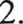 The Gifted and Talented Coordinator obtains parental permission to collect relevant data, administer various tests, and share pertinent data with an Acceleration Placement Committee. Parents shall sign a permission form if they wish their child to be tested to determine if acceleration is academically appropriate.All decisions made regarding acceleration (whole-grade oi subject) will be handled by an Acceleration Placement Committee. This committee can include the following: current principal, receiving principal, counselor, classroom teacher‘, Gifted and Talented Coordinator.An evaluation of the student’s potential to benefit from acceleration (whole-grade oi’ subject) shall be required. This data will be collected and compiled by the Gifted and Talented Coordinator. Data can include: teacher rating scales, a readiness prognosis test, ability tests, standardized testing data, and a portfolio assessment of exceptional above grade level work. The Gifted and Talented Coordinator will determine specific measures to also assess: academic ability, learning aptitude, interpersonal and emotional maturity, and attitude and support of/for the student. The collected data will be presented by the Gifted and Talented Coordinator to the Acceleration Placement Committee. The Acceleration Placement Committee will then discuss the data results and agree upon a placement decision.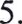 6. The Gifted and Talented Coordinator will send home a letter to the student’s parent/guardian with the decision results of the Acceleration Placement Committee.If a parent/guardian disagrees with the Acceleration Placement Committee’s decision to not accelerate a student, they will submit a signed written appeal to the Gifted and Talented Coordinator. The written appeal shall contain a short statement of their disagreement and any additional information that might be helpful in review of the placement decision. An Acceleration Placement Committee meeting will be scheduled. The committee that reviews the appeal will consist of some members of the original Acceleration Placement Committee plus additional members. This committee can include the following: current principal, receiving principal, counselor, classroom teacher, Gifted and Talented Coordinator, and/or Superintendent. The parent/guardian will be requested to attend the meeting and state their case including why they don’t agree with the decision and any other pertinent information in regards to the placement decision. The Acceleration Placement Committee will then go into a closed session in order to discuss parental concerts and placement decisions freely. The Acceleration Placement Committee will then present their decision to the parent/guardian. If the parent/guardian remains in disagreement with the placement decision, he/she will be instructed to submit an appeal in writing within ten school days of the placement committee’s review the Gifted and Talented Coordinator. Further testing or an extensive case study will be conducted. After reviewing all collected data, an Acceleration Placement Committee will then make a recommendation.  This committee can include the following: current principal, receiving principal, counselor, classroom teacher, Gifted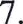 and Talented Coordinator, and/or Superintendent. The committee that reviews the appeal will consist of some members of the original Acceleration Placement Committee and additional members.8. The parent/guardian of a student, who has been recommended for acceleration by the placement committee, has the right to refuse acceleration placement of his/her child.Implementation of Acceleration:
An acceleration plan will be developed by the Gifted and Talented Coordinator to meet the specific needs of the student (whole-grade or subject acceleration). Input for the acceleration plan can be obtained from the following as appropriate: classroom teacher(s), counselor, receiving principal, and/or current principal.Evaluation of Implementation of Acceleration:
After the first nine weeks, evaluation of the student’s performance will be conducted with the Gifted and Talented Coordinator, principal, counselor, and teacher(s).  If appropriate progress is not made, the root of the problem will be investigated and a plan of action  developed  in order  to better  serve the student’s  needs.Continued evaluation of the student will be used throughout the year to make academic adjustments or alternatives.Policies Specific to Highland High SchoolHANDBOOK PURPOSEThe administration of Highland High School publishes this handbook so that students may be able to make quicker and better adjustments to a new school home and so that students already enrolled may become better acquainted with the policies and traditions of Highland High School. Each student and his/her parents have the responsibility to become thoroughly familiar with all operational procedures contained within this handbook since these are the guidelines for student responsibilities and conduct. After receiving the handbook information, parents and students must sign a Statement of Responsibility as required by Arkansas Law, documenting notification and receipt of school policies.HIGHLAND HIGH SCHOOL VISIONEmpowering ALL to AchieveSHARED CORE BELIEFS AT HHSEmpowering All to Achieve by:Cultivating Minds and RelationshipsCreating a Culture of Trust and RespectProviding a Diverse and Challenging CurriculumSetting High Expectations for AllRecognizing and Encouraging PerseveranceCLASS SCHEDULE
TARDY POLICYTardy is defined as not being in your assigned room when class starts or not arriving with appropriate books and materials. If a teacher delays a student after class, the student needs to ask the teacher for a note to present to the teacher of the next class.If a student accumulates three (3) tardies, per semester, in any given class, the teacher shall notify the parent. If a student receives a fourth tardy during the semester, in any given class, the student will bereferred to the administration for disciplinary action. Student drivers who receive four (4) tardies during their first scheduled class will be suspended from driving to school for five (5) days.  If a student accumulates 7 tardies, he/she may be turned over to the prosecuting attorney.LOCKERS AND BOOKSLockers are available for students in grade 12 or any student with a handicapping condition. Due to the noisiness of steel lockers, students cannot be permitted to go to them during the class period. In assignment of a locker or other school property to a student, the school retains ownership of such property and the right to inspect it or reclaim it. General or specific searches of school property may be conducted at any time.Textbooks are furnished by the State of Arkansas; it is the student’s duty as a good citizen to take care of them, and he/she will be held responsible for textbooks damaged or lost. All textbooks will be issued to the student by the classroom teacher. It is the duty and responsibility of each student to take textbooks, paper, pencil, and other materials as required by the teacher to class daily.Each student in grade 12 may request to be assigned a locker and a lock. If the lock, locker, textbooks, or library books are lost or damaged, the student is responsible for the replacement costs.DRESS AND APPEARANCEThe Highland Board of Education recognizes that dress can be a matter of personal taste and preference. At the same time, the Highland School District has a responsibility to promote an environment conducive to student learning. This requires limitations to student dress and grooming that could be           disruptive to the educational process because they are immodest, disruptive, unsanitary, and unsafe  could cause property damage, or are offensive to common standards of decency.In keeping with the above philosophy, and in order to reduce misunderstanding, inappropriate school wear includes, but is not limited to, the following:No head covering of any kind shall be worn in the classroom. Hoods will not be permitted at any time in the buildingNo sunglasses can be worn inside the buildings.No sharp objects (fish hooks, pins, spikes, etc.) or chains.No see-through garments.No sleepwear and/or house shoes.No clothing that advertises or promotes the use of alcohol, drugs, or other illegal substances OR that has provocative/suggestive/obscene pictures, messages, or images.No obscene or provocative jewelry or jewelry imitating drugs or their use.No trench coats or oversized coats will be allowed.No tank tops, spaghetti straps or racer back shirts.No shorts that are shorter than a dollar bill width (dollar bill turned sideways directly above knee) for boys and girls.Dresses, skirts, rompers or skorts that are shorter than knee length, must be worn with leggings or tightsWhen wearing leggings, jeggings, yoga pants, or skin tight jeans-- shirts must be mid-thigh length. (The shirt must fall below the male/female genitalia.)No clothing that has cuts, tears, or holes above the knee; patches must be sewn or ironed onto the garment.The maintenance of health and safety includes the wearing of shoes, sandals, or boots, and such additional items as may be required in special classes such as shop, laboratories, physical education and/or school-issued uniforms.As clothing trends change, different situations arise that may not be specifically covered in the student handbook.	These situations will be addressed/judged by the faculty and administration on whether or not the trend is detrimental to the educational process and decisions will be made at that time.Dress Code violations will be referred to the administration for disciplinary action. *School related uniforms are exempt from this policy, but only when worn during the specified activity.  i.e. volleyball shorts, cheer uniforms.STUDENT COUNCILThe Student Council is the central organization of the campus representing all students. Student Council officers and class representatives are elected, one per class, in the spring. Each chartered club or group recognized by the Student Council also has a representative on the Council. Other students may make application(s) for membership.STUDENT SCHEDULESSchedule changes must be made through the offices of the counselor and the principal. Students will have the first 10 days of a semester to drop or add a course. Parents will be notified of student standing and required course work throughout the year.GRADING AND REPORT CARDSParents or guardians shall be kept informed concerning the progress of their student. Parent-teacher conferences are encouraged and may be requested by parents, guardians, or teachers. If the progress of a student is unsatisfactory in a subject, the teacher shall attempt to schedule a parent-teacher conference. In the conference, the teacher shall explain the reasons for difficulties and shall develop, cooperatively with the parents, a plan for remediation which may enhance the probability of the studentsucceeding. The school shall also send timely progress reports and issue grades for each nine (9) week grading period to keep parents/guardians informed of their student’s progress.Quarterly grades are provided for parents on report cards following each nine weeks. Parent-teacher conferences are held at the mid-point of the first and third quarters.	Mid-quarter progress reports will be sent to parents via students, if the parent/guardian does not attend the conference.The evaluation of each student’s performance on a regular basis serves to give the parents/guardians, students, and the school necessary information to help effect academic improvement. Students’ grades shall reflect only the extent to which a student has achieved the expressed educational objectives of the course.The grades of a child in foster care shall not be lowered due to an absence from school due to:2A change in the child's school enrollment;The child's attendance at a dependency-neglect court proceeding; orThe child's attendance at court-ordered counseling or treatment.The grading scale for all schools in the district shall be as follows. A =100 – 90B = 89 – 80C = 79 – 70D = 69-60F = 59 and belowFor the purpose of determining grade point averages, the numeric value of each letter grade shall beA = 4 pointsB = 3 points 
C = 2 points 
D = 1 point 
F = 0 pointsThe grade point values for Advanced Placement (AP), International Baccalaureate (IB), and approved honor courses shall be (1) one point greater than for regular courses with the exception that an F shall still be worth zero (0) points.Advanced Placement classes will use a grading scale which is uniform with The Arkansas Department of Education Rules and Regulations. Students taking Advanced Placement courses and the applicable Advanced Placement Exam(s) shall receive weighted numeric values of grades as follows: A=5, B=4, C=3, D=2, F=0. Credit shall be given for each grading period during the course of the year, but shall be retroactively removed from a student’s grade for any course in which the student fails to take the applicable AP exam. Students who do not take the AP exam shall receive the same numeric value for the grade he/she receives in the course as if it were a non-AP course. A.C.A. § 6-15-902(c)(1)The final grades of students who transfer in for part of a semester will be determined by blending the grades earned in the district with those earned outside the district. Each final grade will be the sum of the percentage of days in the grading period transferred from outside the district times the transferred grade from outside the district plus the percentage of days in the grading period while in the district times the grade earned in the district.For example: The grading period had forty (40) days. A student transferred in with a grade ofeighty-three percent (83%) earned in ten (10) days at the previous school. The student had a grade of seventy-five percent (75%) in our district’s school earned in the remaining thirty (30) days of the grading period. Ten (10) days is twenty-five (25%) of forty (40) days while thirty (30) days is seventy-five percent (75%) of forty (40) days. Thus the final grade would be (0.25 X 83) + (0.75 X 75) = 77%.Students with excessive absences that receive NC (no credit) for course work may choose to come to summer school or retake the class the following semester to recover the grade.  Seniors may NOT receive an NC for elective course work (coursework above the required number of units for graduation) in classes where they accumulated excessive absences.  These courses will receive a letter grade of F and receive a 0 in the GPA calculation. ADVANCED PLACEMENT, INTERNATIONAL BACCALAUREATE, and HONORS COURSESStudents in grades 7-12 who take advanced placement courses, International Baccalaureate courses, or honors or concurrent credit college courses approved for weighted credit by the Arkansas Department of Education shall be graded according to the following schedule.A =100 – 90B = 89 – 80C = 79 – 70D = 69-60F = 59 and belowFor the purpose of determining grade point averages, the numeric value of each letter grade shall beA = 5 pointsB = 4 points 
C = 3 points 
D = 2 point
F = 0 pointsFor a student to be eligible to receive weighted credit for an AP, or IB course, the student's course must have been taught by an Arkansas licensed teacher who has received the appropriate training required by Arkansas statute and ADE Rule or, for an AP teacher, is in the process of completing an Additional Training Plan.Additionally, for students taking AP or International Baccalaureate courses to receive weighted credit they must take the applicable AP or IB examination after completing the entire course . Credit shall be given for each grading period during the course of the year, but shall be retroactively removed from a student’s grade for any course in which the student fails to take the applicable AP exam. Students who do not take the AP exam shall receive the same numeric value for the grade he/she receives in the course as if it were a non-AP course."Honors Courses" are those courses that have been approved by a Department of Education Committee as honors courses. Honors courses must stress higher order learning and be offered in addition to curriculum offerings required by the Standards for Accreditation, Arkansas Public Schools.Students who transfer into the district will be given weighted credit for the Advanced Placement courses, International Baccalaureate courses, honors courses approved by the Arkansas Department of Education, and concurrent college courses taken for weighted credit at his/her previous school(s) according to the preceding scale.CONCURRENT CREDITA ninth through twelfth grade student who successfully completes a college course(s) from an institution approved by the Arkansas Department of Education shall be given credit toward high school grades and graduation at the rate of one high school credit for each three (3) semester hours of college credit.Unless approved by the school’s principal, prior to enrolling for the course, the concurrent credit shall be applied toward the student’s graduation requirements as an elective.A student who takes a three-semester hour remedial/developmental education course, as permitted by the ADE Rules Governing Concurrent College and High School Credit, shall be the equivalent of one-half unit of credit for a high school career focus elective. The remedial/developmental education course cannot be used to meet the core subject area/unit requirements in English and mathematics.Participation in the concurrent high school and college credit program must be documented by a written agreement between:The District's student, and his or her parent(s) or guardian(s) if the public school student is under the age of eighteen (18);The District; andThe publicly supported community college, technical college, four-year college or university, or private institution the student attends to take the concurrent credit course.Students participating in the concurrent credit program funded by the Highland school district must follow the guidelines set by the school district.  These guidelines are maintained in the counselor’s office.  If a parent has questions, please call the high school at 870-856-3273.Students are responsible for having the transcript for the concurrent credit course(s) they’ve taken sent to their school in order to receive credit for the course(s). Credit for concurrent credit courses will not be given until a transcript is received. Transcripts for students who take concurrent credit courses as partial fulfillment of the required full day of class for students in grades 9-12 (see Policy 4.44) are to be received by the school within five (5) school days of the end of the semester in which the course is taken. Students may not receive credit for the course(s) they took or the credit may be delayed if the transcripts are not received in time, or at all. This may jeopardize students’ eligibility for extracurricular activities, and graduation.Students will retain credit earned through the concurrent credit program which was applied toward a course required for high school graduation from a previously attended, accredited, public school.SEMESTER EXAMSWe believe that when students are in school on a regular and consistent basis, academic achievement will improve. It is important that students be in school to stay on schedule for graduation.  Highland High School will administer exams at the end of each semester.  These tests will be given during the assigned class period on the scheduled examination dates. All students will take the exam unless they meet the exemption policy.  Semester exams will not be given early.  Individual teachers may choose to require all students to complete the exam with no exemptions.
Exemption policy:  Students that have earned an A or B and have no more than three (3) absences during the semester will be exempt.EARLY GRADUATIONThe student and parent/guardian must submit a signed Letter of Intent to Graduate Early to the principal and/or Counselor on or before July 1 of the school year the student plans to try to graduate. A meeting of the early graduation committee will convene with the student and his/her parent to discuss the early graduation checklist to determine if the criteria is present to allow early graduation.12th grade College Algebra PrerequisiteAlgebra IGeometryAlgebra IIOne other math before taking College Algebra in order for the school to pay for it.  Students may be in his/her 4th math along with College Algebra12th grade English and World Lit I PrerequisiteEnglish IEnglish IIEnglish III,Comp I and Com II,or AP LanguageRETAKING A COURSEStudents who earn a grade of D or F in a course which counts for credit toward graduation may retake that course when available. The highest grade earned becomes the official grade, which will go on the transcript and figure in the GPA. The lowest grade will be changed to “NC” (No Credit).Students may retake a course in the regular high school classroom setting, through accredited correspondence, or through Arkansas Virtual High School.	All guidelines set for taking one of these courses must be followed. No more than two (2) class grades may be replaced in this manner.
HONOR GRADUATESTo be eligible for honor graduate status, the following requirements must be met:Students must successfully complete the minimum core of courses recommended by the State Board of Education as set forth by Act 1467 of 2003 by the General Assembly of the State of Arkansas.Students must successfully complete the minimum of nine (9) advanced units.	One unit must come from four (4) of the five (5) content areas. **Students must successfully complete the required units for graduation for Honor Graduate Status.Students must have an overall grade point average of 3.5 on the 4-point system at the completion of their seventh (7th) semester.**Specific information for courses can be found in the counselor’s offices.SENIOR WORK WAIVERAct 675 of 2003 requires that students in grades 9-12 attend a full school day. Students who experience financial hardships by attending a full day of school may request a waiver. Financial hardship is defined in the law as “harm or suffering caused by a student’s inability to obtain or provide basic life necessities of food, clothing and shelter for the student or the student’s family”. Parents may request a waiver by submitting a Work Release Waiver Request to the superintendent’s office for School Board approval.	Any students who are granted waivers under this policy must agree to the following terms:Proof of employment must be provided to the school. This can be a statement from the employer or paycheck stubs. Students must provide proof of employment on a monthly basis if requested by the school.Employment must be regular; students must work a minimum average of four days Monday-Friday.Should a student become unemployed or work less than four days per week on average, he or she must enroll in classes and attend a full day of school.Only students in the twelfth grade may apply for a waiver.Student work hours must include the time school is in session.STUDENT RESPONSIBILITY FOR DISTRICT PROVIDED EQUIPMENTThe Highland School District provides technology and other pieces of equipment for students to ensure they are receiving an appropriate education. Students are responsible for the proper care and maintenance of this equipment. If equipment is damaged or lost, the student will be responsible for the cost of the repair or replacement of the equipment.	Optional insurance is available through The Worth Group @ http://www.worthavegroup.com/.ALTERNATIVE LEARNING ENVIRONMENTSThe district shall have an alternative learning environment (ALE) which shall be part of an intervention program designed to provide guidance, counseling, and academic support to students who are experiencing emotional, social, or academic problems.
The superintendent or his/her designee shall appoint an Alternative Education Placement Team which shall have the responsibility of determining student placement in the ALE. The team should consist of at least a school counselor, the ALE director or principal, a parent or legal guardian, and a regular classroom teacher.Students who are placed in the ALE program shall exhibit at least two of the following characteristics:Disruptive behaviorDrop out from schoolPersonal or family problems or situationsRecurring absenteeismTransition to or from residential programsFor the purposes of the ALE, personal or family problems or situations are conditions that negatively affect the student’s academic and social progress. These may include, but are not limited to:Ongoing, persistent lack of attaining proficiency levels in literacy and mathematicsAbuse: physical, mental, or sexualFrequent relocation of residencyHomelessnessInadequate emotional supportMental/physical health problemPregnancySingle parentingThe teachers and administrator of the ALE shall determine exit criteria for students assigned to the district’s ALE on which to base the student’s return to the regular school program of instruction.The district’s ALE program shall follow class size, staffing, curriculum, and expenditure requirements identified in the ADE Rules Governing the Distribution of Student Special Needs Funding and the Determination of Allowable Expenditure of These Funds.STUDENT VEHICLESA student who has presented a valid driver’s license and proof of insurance to the appropriate office personnel, may drive his/her vehicle to school. Vehicles driven to school shall be parked in the area designated for student parking. Parking on school property is a privilege which may be denied to a student for any disciplinary violation, at the discretion of the student's building principal.Students are not permitted to loiter in parking areas and are not to return to their vehicles during the school day for any reason unless given permission to do so by school personnel.It is understood that there is no expectation of privacy in vehicles in parking areas. Drivers of vehicles parked on a school campus will be held accountable for illegal substances or any other item prohibitedby District policy found in their vehicle. The act of a student parking a vehicle on campus is a grant of permission for school or law enforcement authorities to search that vehicle.Students must complete a form obtained in the principal’s office on guidelines for students driving to school. This form also contains an inclement weather (leave early) statement that must be agreed upon and signed by the parent/guardians.	An HHS parking decal must be purchased and properly displayed in the vehicle(s) at all times.STUDENT DRUG TESTINGMISSION STATEMENTThe Highland School District recognizes that drug abuse is a significant health problem that detrimentally affects the overall health, behavior, learning ability, reflexes, and total development of each individual student. The Highland Board of Education resolves to assist students by providing another option for them to resist drug and alcohol use and abuse. Drug abuse includes, but is not limited to, the use of illegal drugs and alcohol and the misuse of legal drugs and medications.PURPOSE OF A DRUG ABUSE POLICYTo allow students of the Highland School District to know that the school is concerned about their total wellbeing. The school is interested in helping the students who may be having problems with illegal drugs or alcohol.To emphasize concerns for the health of students in areas of safety while they are participating in activities, as well as the long-term physical and emotional effects of chemical use to their health.To confirm and support state laws which restrict the use of such mood-altering and other illegal chemicals.To assist students of the Highland School District to resist the peer pressure that directs them toward the use of chemical substances.To establish standards of conduct for students who are considered leaders and standard bearers among their peers.To work cooperatively with parents by assisting them in keeping their children free from mood-altering and other illegal chemicals.To provide referrals for students who need evaluation regarding their use of mood altering and other illegal chemicals.To deter chemical abuse or misuse by all students through the use of random drug testing.To deter chemical abuse or misuse by all students through the use of testing those who are determined under reasonable suspicion to be using, selling, or under the influence of drugs or alcohol at school or a school event.DEFINITIONSDrug:	Any substance considered illegal under Arkansas statutes or which is designated as a controlled substance by the Food & Drug Administration, unless prescribed by a licensed physician.Participants: Any student who participates in an activity that meets the guidelines of Arkansas Activities Association, participates in any extracurricular activity, or drives to school. Students who are enrolled in Driver’s Education courses at Highland High School must also abide by the same policy and procedures as students driving or parking on campus.PROCEDURES FOR STUDENTSConsent:	Each program participant and the student's custodial parent or guardian shall consent in writing to drug testing in accordance with the district's drug testing program. Written consent shall be in the form attached to this policy as Form A. No student shall be allowed to participate in any activity program or to retain parking privileges without this consent.Student Selection:  At the option of the district, all students enrolled in the drug-testing program may be tested at the beginning of the school year. In addition, testing will be conducted randomly during the school year.Students selected for testing will be determined by random selection from a "pool" of all students participating in the testing program. The random selection will be conducted by the testing agency. Assurance:	The superintendent shall take all reasonable steps to ensure the integrity, confidentiality, and random nature of the selection process, including but not necessarily limited to, assuring that the names of all participating students are in the pool, assuring that the person drawing names has no way of knowingly choosing or failing to choose particular students for the testing, assuring that the identity of students drawn for testing is not known to those involved in the selection process, and assuring direct observation of the process by the least intrusive means possible while ensuring brevity and privacy.TESTING AGENCYThe district will choose a qualified agency or school resource officer for the purpose of collecting and processing sample results and maintaining privacy with respect to test results and related matters.PRESCRIPTION MEDICATIONStudents who are taking prescription medication may provide a copy of the prescription or a doctor's verification, which will be considered in determining whether a "positive test" has been satisfactorily explained.	Students who refuse to provide verification and test positive will be subject to the  actions specified below for "positive tests."SCOPE OF TESTSThe testing procedure will screen for one or more illegal drugs. Student samples will not be screened for the presence of any substances other than an illegal drug or for the existence of any physical condition other than drug intoxication. As a control measure, the school reserves the right to send any sample that appears unusual to a laboratory for testing.LIMITED ACCESS TO RESULTSThe results will be reported only to the superintendent or his/her designee.FIRST POSITIVE RESULTFollowing a positive result, the student and his/her custodial parent or legal guardian will be notified. The student will be placed on probation for a period of twenty (20) days during which time the student will not be allowed to drive on campus or participate in any extracurricular activity.	At the conclusion of the probationary period, the student will be retested during the next random school drug test.SECOND POSITIVE RESULTFollowing a second positive result in the same year or any two consecutive semesters, the student will be suspended from participating in activities and/or operating a vehicle on campus for a period of one(1) calendar year. Following the one year suspension from activities or operating a vehicle on campus,the student will be tested during the next random school drug test and must have a negative test to regain eligibility for activities or operating a vehicle on campus.THIRD POSITIVE RESULTFor the third positive result, the student will be suspended from participating in activities or the operation of a vehicle on campus for the remainder of his/her enrollment with the school.NON-PUNITIVE NATURE OF POLICYNo student shall be penalized academically for testing positive for illegal drugs. The results of drug tests in accordance with this policy will not be documented in any student's academic records. Information regarding the results of drug tests will not be disclosed to criminal or juvenile authorities without legal compulsion by valid and binding subpoena or other legal process. In the event of service of any such subpoena or legal process, the student and the student's custodial parent or legal guardian will be notified as soon as possible by the district.OTHER DISCIPLINARY MEASURESThis policy does not preclude the district from enforcing and administering other disciplinary policies in effect with district discipline policies, state laws, or federal laws.CELL PHONE POLICYCell phones are a part of everyday life. However, cell phones easily become a distraction in the learning environment. Therefore, students with cell phones will abide by the following:
Cell phones may be used before/after school, at lunch and between classes.Cell phones are not allowed during class time unless specifically directed by the teacher to use in conjunction with instruction.
Students that fail to follow the policy as stated will be directed to the office for discipline The following actions will be taken for cell phone violations:First Offense...Teacher will take cell phone, send discipline report and keep phone until the end of class.  Unless there are extreme circumstances.Second Offense...Teacher will take cell phone, send discipline report and office will keep phone until the end of the day.Third offense...Teacher will take cell phone, send discipline report, office will keep phone until guardian can pick up and have a conference with guardian and student.Fourth offense...Teacher will take cell phone, send discipline report, student will serve one full day of ISS and lose cell phone privileges at school for one month.Fifth offense...Teacher will take cell phone, send discipline report, student will spend one full day in ISS and cell phone privileges will be lost for the remainder of the semester.ENERGY DRINKS
Due to the increased health risks associated with energy drinks, Highland High School will no longer allow any drink of this type on campus. 
** Energy drinks are widely promoted as products that increase alertness and enhance physical and mental performance. Caffeine is the major ingredient in most energy drinks—a 24-oz energy drink may contain as much as 500 mg of caffeine (similar to that in four or five cups of coffee). Energy drinks also may contain guarana (another source of caffeine sometimes called Brazilian cocoa), sugars, taurine, ginseng, B vitamins, glucuronolactone, yohimbe, carnitine, and bitter orange.U.S. Department of Health & Human Services, National Institutes of Health, USA.govSTUDENT  IDENTIFICATIONStudents will be required to wear photo identification provided by the school when entering the building and continue to wear their identification during the day.  The photo ID provides a layer of security on the campus.  Lost name tags will be replaced for free once.  After the first time students will be required to pay for lost or stolen name tags.Name tags will be worn on the upper torso area. (Name tags should be worn on person, not attached to belts, backpacks etc.)The following actions will be taken for students who fail to wear name tags:First offense: Referral to office.  WarningSecond offense: Referral to office. The student will be assigned to morning detention.Third offense:  Referral to office.  Student will be assigned to in school suspension.ABSENCES  	11ACCELERATION POLICY---------------------------------------------------------------------------------________________________________________________________________________________________67ALMA MATER  	  1ASBESTOS  	66BULLYING  	40CHANGES OF ADDRESS  	13CHILDREN’S INTERNET PROTECTION ACT (CIPA)  	47CLOSED CAMPUS  	15COMMUNICABLE DISEASES AND PARASITES  	52COMPULSORY ATTENDANCE REQUIREMENTS  	  4CONDUCT TO AND FROM SCHOOL AND TRANSPORTATION ELIGIBILITY  	34CONTACT WITH STUDENTS WHILE AT SCHOOL  	13CORPORAL PUNISHMENT  	31COUNSELING  	61DISPOSAL OF UNCLAIMED PROPERTY  	66DISCIPLINE FOR THE HANDICAPPED  	31DISRUPTION OF SCHOOL  	36DRUGS AND ALCOHOL  	38DUE PROCESS  	31EMERGENCY DRILLS  	57ENTRANCE REQUIREMENTS 	_  2EQUAL EDUCATIONAL OPPORTUNITY  	24EVALUATION, PLACEMENT, AND AWARDING OF CREDITS FOR STUDENTS TRANSFERRING FROM NON-ACCREDITED INSTITUTIONS  	   5EXPULSION  	33EXTRACURRICULAR ACTIVITIES – ELEMENTARY  	21EXTRACURRICULAR ACTIVITIES – SECONDARY  	22FIELD TRIPS  	61FOOD SHARING AND ITS REMOVAL FROM FOOD SERVICE AREA  	66FUNDRAISING ACTIVITIES  	61GANGS AND GANG ACTIVITY  	39HIGHLAND SCHOOL DISTRICT MISSION STATEMENT  	  1HOME SCHOOLING  	13HOMELESS STUDENTS  	57HOMEWORK  	64IMMUNIZATIONS   	62INTERNET SAFETY AND ELECTRONIC DEVICE USE POLICY  	44KINDERGARTEN PHYSICAL REQUIREMENT  	  4LASER POINTERS  	43MAKE-UP WORK  	61MEDICATION ADMINISTRATION  	55PARENT INVOLVEMENT 	64PERMANENT RECORDS  	  7PHYSICAL EXAMINATIONS OR SCREENINGS 	_57PLEDGE OF ALLEGIANCE  	60PRIVACY OF STUDENTS’ RECORDS/DIRECTORY INFORMATION  	25POSSESSION AND USE OF CELL PHONES AND OTHER ELECTRONIC DEVICES  	35PROCEDURES FOR STUDENT PETITIONS  	51PROHIBITED CONDUCT  	30RESIDENCE REQUIREMENTS  	  1SCHOOL AUTHORITY  	28SCHOOL CHOICE  	  7SCHOOL LUNCH SUBSTITUTIONS 	53SEARCH, SEIZURE, AND INTERROGATIONS  	48SECTION 504 INFORMATION  	24SMART CORE AND GRADUATION REQUIREMENTS _ 	15STAFF QUALIFICATIONS 	66STUDENT ASSAULT OR BATTERY  	37STUDENT CONDUCT  	29STUDENT DISCIPLINE  	29STUDENT ELECTRONIC DEVICE AND INTERNET USE AGREEMENT  	45STUDENT GRIEVANCE PROCEDURE FOR DISCRIMINATION  	51STUDENT HANDBOOK  	28STUDENT ILLNESS/ACCIDENT  	56STUDENT MEAL PRICES 	_53STUDENT MEDICATIONS  	53STUDENT ORGANIZATIONS/EQUAL ACCESS  	25STUDENT PROMOTION AND RETENTION  	19STUDENT PUBLICATIONS AND THE DISTRIBUTION OF LITERATURE  	49STUDENT RIGHTS AND RESPONSIBILITIES 	28STUDENT SEXUAL HARASSMENT  	42STUDENT SUPPLEMENTAL ACCIDENT INSURANCE _ 	56STUDENT TRANSFERS  	  5STUDENT VISITORS  	15STUDENTS WHO ARE FOSTER CHILDREN  	59SUSPENSION FROM SCHOOL  	32TOBACCO AND TOBACCO PRODUCTS  	38UNLAWFUL ENTRY ONTO A SCHOOL BUS  	36VIDEO SURVEILLANCE  	60WEAPONS AND DANGEROUS INSTRUMENTS  	37WITHDRAWAL FROM SCHOOL  	13ADVANCED PLACEMENT, INTERNATIONAL BACCALAUREATE, AND HONORS COURSES _74ALTERNATIVE LEARNING ENVIRONMENTS  	77CLASS SCHEDULE 	70CELL PHONES_________________________________________________________80CONCURRENT CREDIT  	74DRESS AND APPEARANCE  	71EARLY GRADUATION  	75ENERGY DRINKS______________________________________________________81GRADING  AND REPORT CARDS  	72HANDBOOK PURPOSE  	70HIGHLAND HIGH SCHOOL VISION  	70HONOR GRADUATES  	76LOCKERS AND BOOKS  	71RETAKING A COURSE  	76SEMESTER EXAMS  	75SENIOR WORK WAIVER  	76SHARED CORE BELIEFS  	70STUDENT COUNCIL  	72STUDENT DRUG TESTING  	78STUDENT RESPONSIBILITY FOR DISTRICT PROVIDED EQUIPMENT  	77STUDENT SCHEDULES  	72STUDENT VEHICLES  	78TARDY POLICY  	711st Period 7:50-8:35 a.m.Grab and Go8:35-8:50 a.m.2nd Period8:50-9:35 a.m.3rd Period9:40-10:25 a.m.4th Period10:30-11:15 a.m.5th Period  Lunch/Advisory/PI11:20-12:35 p.m.6th Period12:40-1:25 p.m.7th Period  1:30-2:15 p.m.8th Period2:20-3:05 p.m. 